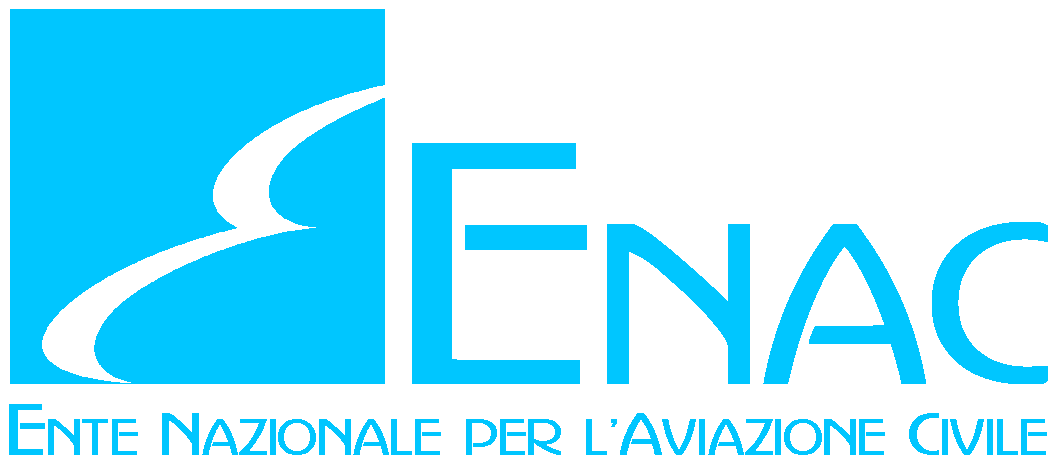 ENTE NAZIONALE per l'AVIAZIONE CIVILE
ITALIAN CIVIL AVIATION AUTHORITYENTE NAZIONALE per l'AVIAZIONE CIVILE
ITALIAN CIVIL AVIATION AUTHORITYENTE NAZIONALE per l'AVIAZIONE CIVILE
ITALIAN CIVIL AVIATION AUTHORITYENTE NAZIONALE per l'AVIAZIONE CIVILE
ITALIAN CIVIL AVIATION AUTHORITYENTE NAZIONALE per l'AVIAZIONE CIVILE
ITALIAN CIVIL AVIATION AUTHORITYENTE NAZIONALE per l'AVIAZIONE CIVILE
ITALIAN CIVIL AVIATION AUTHORITYENTE NAZIONALE per l'AVIAZIONE CIVILE
ITALIAN CIVIL AVIATION AUTHORITYENTE NAZIONALE per l'AVIAZIONE CIVILE
ITALIAN CIVIL AVIATION AUTHORITYEd.1 Rev.3                26/04/2022 Ed.1 Rev.3                26/04/2022 Ed.1 Rev.3                26/04/2022 Compliance Checklist for AOC Applicants - HelicopterCompliance Checklist for AOC Applicants - HelicopterCompliance Checklist for AOC Applicants - HelicopterCompliance Checklist for AOC Applicants - HelicopterCompliance Checklist for AOC Applicants - HelicopterCompliance Checklist for AOC Applicants - HelicopterCompliance Checklist for AOC Applicants - HelicopterCompliance Checklist for AOC Applicants - HelicopterCompliance Checklist for AOC Applicants - HelicopterCompliance Checklist for AOC Applicants - HelicopterCompliance Checklist for AOC Applicants - HelicopterCompliance Checklist for AOC Applicants - HelicopterCompliance Checklist for AOC Applicants - HelicopterOperator Name:Application n. :        Application n. :        Application n. :        Date: Date: Date: Reg. (EU) 965/2012 RequirementsRequirements TitlesRequirements TitlesRequirements TitlesA     (1)N/A  (1)Operator’s Documantation  references
(2)Operator’s Documantation  references
(2)Operator’s Documantation  references
(2)RemarksRemarksRemarksAPP(3)Part ORO - Organisation Requirements for Air Operations (Annex III)Part ORO - Organisation Requirements for Air Operations (Annex III)Part ORO - Organisation Requirements for Air Operations (Annex III)Part ORO - Organisation Requirements for Air Operations (Annex III)Part ORO - Organisation Requirements for Air Operations (Annex III)Part ORO - Organisation Requirements for Air Operations (Annex III)Part ORO - Organisation Requirements for Air Operations (Annex III)Part ORO - Organisation Requirements for Air Operations (Annex III)Part ORO - Organisation Requirements for Air Operations (Annex III)Part ORO - Organisation Requirements for Air Operations (Annex III)Part ORO - Organisation Requirements for Air Operations (Annex III)Part ORO - Organisation Requirements for Air Operations (Annex III)Part ORO - Subpart General Requirements (GEN)Part ORO - Subpart General Requirements (GEN)Part ORO - Subpart General Requirements (GEN)Part ORO - Subpart General Requirements (GEN)Part ORO - Subpart General Requirements (GEN)Part ORO - Subpart General Requirements (GEN)Part ORO - Subpart General Requirements (GEN)Part ORO - Subpart General Requirements (GEN)Part ORO - Subpart General Requirements (GEN)Part ORO - Subpart General Requirements (GEN)Part ORO - Subpart General Requirements (GEN)Part ORO - Subpart General Requirements (GEN)Section 1 - GeneralSection 1 - GeneralSection 1 - GeneralSection 1 - GeneralSection 1 - GeneralSection 1 - GeneralSection 1 - GeneralSection 1 - GeneralSection 1 - GeneralSection 1 - GeneralSection 1 - GeneralSection 1 - GeneralORO.GEN.110 Operator responsibilitiesOperator responsibilitiesOperator responsibilitiesAMC1 ORO.GEN.110(a)Security training programme for crew membersSecurity training programme for crew membersSecurity training programme for crew membersAMC1 ORO.GEN.110(a)Security training programme for ground personnelSecurity training programme for ground personnelSecurity training programme for ground personnel (b)Each flight is conducted  i.a.w. of the operations manualEach flight is conducted  i.a.w. of the operations manualEach flight is conducted  i.a.w. of the operations manual (c)System for exercising operationalSystem for exercising operationalSystem for exercising operationalAMC1 ORO.GEN.110(c)Organisation and methods established to exercise operational control is included in the operations manualOrganisation and methods established to exercise operational control is included in the operations manualOrganisation and methods established to exercise operational control is included in the operations manual(d)Aircraft are equipped and its crews qualifiedAircraft are equipped and its crews qualifiedAircraft are equipped and its crews qualified (e)All personnel assigned to, or directly involved  in, ground and flight operations are properly instructedAll personnel assigned to, or directly involved  in, ground and flight operations are properly instructedAll personnel assigned to, or directly involved  in, ground and flight operations are properly instructedAMC1 ORO.GEN.110(e)MEL training programmeMEL training programmeMEL training programmeAMC2 ORO.GEN.110(e)Ground operations procedures with passengers on board in the absence of flight crewGround operations procedures with passengers on board in the absence of flight crewGround operations procedures with passengers on board in the absence of flight crew (f)Procedures and instructions for the safe operationProcedures and instructions for the safe operationProcedures and instructions for the safe operationAMC1 ORO.GEN.110(f)Sterile flight crew compartmentSterile flight crew compartmentSterile flight crew compartment (g)All personnel made aware of laws, regulationsAll personnel made aware of laws, regulationsAll personnel made aware of laws, regulations (h)Checklist system for each aircraft typeChecklist system for each aircraft typeChecklist system for each aircraft typeAMC1 ORO.GEN.110(f)(h)Establishment of proceduresEstablishment of proceduresEstablishment of procedures(i)Flight planning proceduresFlight planning proceduresFlight planning procedures(j)Dangerous goods training programme (CAT operators whether they transport dangerous goods or not)Dangerous goods training programme (CAT operators whether they transport dangerous goods or not)Dangerous goods training programme (CAT operators whether they transport dangerous goods or not)ORO.GEN.115 (a), (b)Application for an operator certificateApplication for an operator certificateApplication for an operator certificateORO.GEN.120 (a), (b)Means of complianceMeans of complianceMeans of complianceORO.GEN.130ChangesChangesChanges(a) Changes affecting AOC requiring prior approval Changes affecting AOC requiring prior approval Changes affecting AOC requiring prior approval GM1 ORO.GEN.130(a)Typical examples of changes that may affect the AOC or the operations specifications or the operator’s management systemTypical examples of changes that may affect the AOC or the operations specifications or the operator’s management systemTypical examples of changes that may affect the AOC or the operations specifications or the operator’s management system(b)Changes requiring prior approval – procedures Changes requiring prior approval – procedures Changes requiring prior approval – procedures AMC1 ORO.GEN.130(b)Management of change for changes requiring prior approvalManagement of change for changes requiring prior approvalManagement of change for changes requiring prior approvalGM1 ORO.GEN.130(b)Non-exhaustive checklist of items that require prior approvalNon-exhaustive checklist of items that require prior approvalNon-exhaustive checklist of items that require prior approval(c)Changes not requiring prior approval - procedureChanges not requiring prior approval - procedureChanges not requiring prior approval - procedureORO.GEN.140 (a), (b)The operator shall grant access at any time to any facility, aircraft, document, records, data, procedures include the possibility to enter and remain in the aircraft during flight operationsThe operator shall grant access at any time to any facility, aircraft, document, records, data, procedures include the possibility to enter and remain in the aircraft during flight operationsThe operator shall grant access at any time to any facility, aircraft, document, records, data, procedures include the possibility to enter and remain in the aircraft during flight operationsORO.GEN.150 (a) to (c)FindingsFindingsFindingsORO.GEN.155 (a), (b)Immediate reaction to a safety problem – implementation of ENAC/EASA safety measures and mandatory informationsImmediate reaction to a safety problem – implementation of ENAC/EASA safety measures and mandatory informationsImmediate reaction to a safety problem – implementation of ENAC/EASA safety measures and mandatory informationsORO.GEN.160 (a) to (e)Occurrence reportingOccurrence reportingOccurrence reportingReg. (EU) n. 376/2014   Reg. (EU) n. 376/2014   Reg. (EU) n. 376/2014   AMC2 ORO.GEN.160Reportable events of PBN operationsReportable events of PBN operationsReportable events of PBN operationsSection 2 - ManagementSection 2 - ManagementSection 2 - ManagementSection 2 - ManagementSection 2 - ManagementSection 2 - ManagementSection 2 - ManagementSection 2 - ManagementSection 2 - ManagementSection 2 - ManagementSection 2 - ManagementSection 2 - ManagementORO.GEN.200Management systemManagement systemManagement system(a)(1)Defined lines of responsibility and accountabilityDefined lines of responsibility and accountabilityDefined lines of responsibility and accountabilityAMC1 ORO.GEN.200(a)(1)COMPLEX OPERATORS — organisation and accountabilities – safety manager, SRB.COMPLEX OPERATORS — organisation and accountabilities – safety manager, SRB.COMPLEX OPERATORS — organisation and accountabilities – safety manager, SRB.(a)(2)Description of the overall philosophies and principles – safety policyDescription of the overall philosophies and principles – safety policyDescription of the overall philosophies and principles – safety policyAMC1 ORO.GEN.200(a)(2)COMPLEX OPERATORS — safety policyCOMPLEX OPERATORS — safety policyCOMPLEX OPERATORS — safety policy(a)(3)Identification of aviation safety hazardsIdentification of aviation safety hazardsIdentification of aviation safety hazardsAMC1 ORO.GEN.200(a)(3)COMPLEX OPERATORS — safety risk management – Hazard identification - Risk assessment- management of change – Internal safety investigation - Safety performance monitoring and measurement - continuous improvement - ERPCOMPLEX OPERATORS — safety risk management – Hazard identification - Risk assessment- management of change – Internal safety investigation - Safety performance monitoring and measurement - continuous improvement - ERPCOMPLEX OPERATORS — safety risk management – Hazard identification - Risk assessment- management of change – Internal safety investigation - Safety performance monitoring and measurement - continuous improvement - ERP(a)(4)Personnel trained and competentPersonnel trained and competentPersonnel trained and competentAMC1 ORO.GEN.200(a)(4)Training and communication on safetyTraining and communication on safetyTraining and communication on safety(a)(5)Documentation of management system key processesDocumentation of management system key processesDocumentation of management system key processesAMC1 ORO.GEN.200(a)(1);(2);(3);(5)NON-COMPLEX OPERATORS — GENERALNON-COMPLEX OPERATORS — GENERALNON-COMPLEX OPERATORS — GENERALAMC1 ORO.GEN.200(a)(5)Management system documentation Management system documentation Management system documentation AMC2 ORO.GEN.200(a)(5)COMPLEX OPERATORS — safety management manualCOMPLEX OPERATORS — safety management manualCOMPLEX OPERATORS — safety management manual(a)(6)Function to monitor compliance of the operatorFunction to monitor compliance of the operatorFunction to monitor compliance of the operatorAMC1 ORO.GEN.200(a)(6)COMPLIANCE MONITORING — GENERAL - Organisational set up – CMM - Compliance monitoring documentation - TrainingCOMPLIANCE MONITORING — GENERAL - Organisational set up – CMM - Compliance monitoring documentation - TrainingCOMPLIANCE MONITORING — GENERAL - Organisational set up – CMM - Compliance monitoring documentation - TrainingORO.GEN.200 (b)Management System size, nature and complexityManagement System size, nature and complexityManagement System size, nature and complexityAMC1 ORO.GEN.200(b)Size, nature and complexity of the activitySize, nature and complexity of the activitySize, nature and complexity of the activityORO.GEN.205 (a), (b)Contracted activitiesContracted activitiesContracted activitiesAMC1 ORO.GEN.205Responsibility when contracting activitiesResponsibility when contracting activitiesResponsibility when contracting activitiesAMC2 ORO.GEN.205Third-party providers for initial audit and/or the continuous monitoring of contracted organisationsThird-party providers for initial audit and/or the continuous monitoring of contracted organisationsThird-party providers for initial audit and/or the continuous monitoring of contracted organisationsORO.GEN.210 Personnel requirements Personnel requirements Personnel requirements (a)Accountable ManagerAccountable ManagerAccountable ManagerAMC1 ORO.GEN.210(a)Information on the Accountable ManagerInformation on the Accountable ManagerInformation on the Accountable Manager (b)Persons  responsible of compliancePersons  responsible of compliancePersons  responsible of compliance (c)Sufficient qualified personnelSufficient qualified personnelSufficient qualified personnel (d)Experience, qualification and training recordsExperience, qualification and training recordsExperience, qualification and training records(e)All personnel are aware of rules and proceduresAll personnel are aware of rules and proceduresAll personnel are aware of rules and proceduresORO.GEN.215Facility requirements allowing the performance and management of all planned tasksFacility requirements allowing the performance and management of all planned tasksFacility requirements allowing the performance and management of all planned tasksORO.GEN.220 Record-keepingRecord-keepingRecord-keeping (a)Estabilishment of system of record-keepingEstabilishment of system of record-keepingEstabilishment of system of record-keeping (b)The format of the recordsThe format of the recordsThe format of the recordsAMC1 ORO.GEN.220(b)Record-keepingRecord-keepingRecord-keeping(c)Manner that ensures protectionManner that ensures protectionManner that ensures protectionORO.GEN.310Use of aircraft listed on an AOC for non-commercial operations and specialised operationsUse of aircraft listed on an AOC for non-commercial operations and specialised operationsUse of aircraft listed on an AOC for non-commercial operations and specialised operationsORO.GEN.310Procedure for the use of aircraft listed in AOC for SPO ops by same operatorProcedure for the use of aircraft listed in AOC for SPO ops by same operatorProcedure for the use of aircraft listed in AOC for SPO ops by same operatorORO.GEN.310Procedure for the use of aircraft listed in AOC for Non commercial or SPO Ops by other operator (Prior Approval)Procedure for the use of aircraft listed in AOC for Non commercial or SPO Ops by other operator (Prior Approval)Procedure for the use of aircraft listed in AOC for Non commercial or SPO Ops by other operator (Prior Approval)AMC1 ORO.GEN.310(b);(e)Responsibilities of the AOC holder – information and procedures  in OMResponsibilities of the AOC holder – information and procedures  in OMResponsibilities of the AOC holder – information and procedures  in OMAMC1 ORO.GEN.310(b);(d);(f)Responsibilities of the other operator - information and procedures  in OMResponsibilities of the other operator - information and procedures  in OMResponsibilities of the other operator - information and procedures  in OMPart ORO - Subpart Air Operator Certification (AOC)Part ORO - Subpart Air Operator Certification (AOC)Part ORO - Subpart Air Operator Certification (AOC)Part ORO - Subpart Air Operator Certification (AOC)Part ORO - Subpart Air Operator Certification (AOC)Part ORO - Subpart Air Operator Certification (AOC)Part ORO - Subpart Air Operator Certification (AOC)Part ORO - Subpart Air Operator Certification (AOC)Part ORO - Subpart Air Operator Certification (AOC)Part ORO - Subpart Air Operator Certification (AOC)Part ORO - Subpart Air Operator Certification (AOC)Part ORO - Subpart Air Operator Certification (AOC)ORO.AOC.100 (a) to (c)Application for an air operator certificateApplication for an air operator certificateApplication for an air operator certificateAMC1 ORO.AOC.100Application time framesApplication time framesApplication time framesAMC1 ORO.AOC.100(a)Operator security programme i.a.w. Regulation (EC) No 300/2008Operator security programme i.a.w. Regulation (EC) No 300/2008Operator security programme i.a.w. Regulation (EC) No 300/2008ORO.AOC.110 Leasing agreementLeasing agreementLeasing agreement (a) to (b)Any lease-inAny lease-inAny lease-in (c)Wet lease-inWet lease-inWet lease-inAMC1 ORO.AOC.110(c)Wet lease-in agreement with a third-country operatorWet lease-in agreement with a third-country operatorWet lease-in agreement with a third-country operatorAMC2 ORO.AOC.110(c)WET LEASE-INWET LEASE-INWET LEASE-IN (d)Dry lease-inDry lease-inDry lease-in (e)Dry lease-outDry lease-outDry lease-out (f)Wet lease-outWet lease-outWet lease-outAMC1 ORO.AOC.110(f)Wet lease-outWet lease-outWet lease-outORO.AOC.115 (a) to (c)Code-share agreementsCode-share agreementsCode-share agreementsAMC1 ORO.AOC.115(a)(1)Initial verification of complianceInitial verification of complianceInitial verification of complianceAMC1 ORO.AOC.115(b)Code-share audit programmeCode-share audit programmeCode-share audit programmeORO.AOC.120 (a) to (c)Approvals to provide C.C.training / attestationsApprovals to provide C.C.training / attestationsApprovals to provide C.C.training / attestationsORO.AOC.125Non-commercial of an AOC holder with aircraft listed on its AOCNon-commercial of an AOC holder with aircraft listed on its AOCNon-commercial of an AOC holder with aircraft listed on its AOC (a)Conditions to conduct non-commercial opsConditions to conduct non-commercial opsConditions to conduct non-commercial opsAMC1 ORO.AOC.125(a)Flight and duty time limitations and rest requirementsFlight and duty time limitations and rest requirementsFlight and duty time limitations and rest requirementsAMC2 ORO.AOC.125(a)Applicable requirements for non commercial operations reported in the AOC OMApplicable requirements for non commercial operations reported in the AOC OMApplicable requirements for non commercial operations reported in the AOC OMAMC1 ORO.AOC.125(a)(2)Different operating procedures for non-commercial operationsDifferent operating procedures for non-commercial operationsDifferent operating procedures for non-commercial operationsAMC2 ORO.AOC.125(a)(2)Planning flights with an increased level of riskPlanning flights with an increased level of riskPlanning flights with an increased level of risk (b)Conducting maintenance check flightsConducting maintenance check flightsConducting maintenance check flights(c)Not be required to submit a declaration Not be required to submit a declaration Not be required to submit a declaration (d)Type of flight in the flight-related documentsType of flight in the flight-related documentsType of flight in the flight-related documentsORO.AOC.135 Personnel requirementsPersonnel requirementsPersonnel requirements (a) Nominated Persons (N.P.)Nominated Persons (N.P.)Nominated Persons (N.P.)AMC1 ORO.AOC.135(a)Nominated personsNominated personsNominated personsAMC2 ORO.AOC.135(a)Combination of nominated persons responsibilitiesCombination of nominated persons responsibilitiesCombination of nominated persons responsibilities (b) Adequacy and competency of personnelAdequacy and competency of personnelAdequacy and competency of personnelGM2 ORO.AOC.135(a)COMPETENCE OF NOMINATED PERSONSCOMPETENCE OF NOMINATED PERSONSCOMPETENCE OF NOMINATED PERSONS (c)Supervision of personnelSupervision of personnelSupervision of personnelORO.AOC.140  (a) Facility requirements - appropriate ground handling facilitiesFacility requirements - appropriate ground handling facilitiesFacility requirements - appropriate ground handling facilities(b)Arrange operational support facilities at the main operating baseArrange operational support facilities at the main operating baseArrange operational support facilities at the main operating base(c)Working space at each operating base is sufficient for personnelWorking space at each operating base is sufficient for personnelWorking space at each operating base is sufficient for personnelORO.AOC.150 Documentation requirementsDocumentation requirementsDocumentation requirements (a)Arrangements for the production of documentation & manualsArrangements for the production of documentation & manualsArrangements for the production of documentation & manuals (b)Capable of distribution of operational instructions/informationCapable of distribution of operational instructions/informationCapable of distribution of operational instructions/informationPart ORO - Subpart Manuals, Logs and Records (MLR)Part ORO - Subpart Manuals, Logs and Records (MLR)Part ORO - Subpart Manuals, Logs and Records (MLR)Part ORO - Subpart Manuals, Logs and Records (MLR)Part ORO - Subpart Manuals, Logs and Records (MLR)Part ORO - Subpart Manuals, Logs and Records (MLR)Part ORO - Subpart Manuals, Logs and Records (MLR)Part ORO - Subpart Manuals, Logs and Records (MLR)Part ORO - Subpart Manuals, Logs and Records (MLR)Part ORO - Subpart Manuals, Logs and Records (MLR)Part ORO - Subpart Manuals, Logs and Records (MLR)Part ORO - Subpart Manuals, Logs and Records (MLR)ORO.MLR.100 Operations manual - generalOperations manual - generalOperations manual - general (a) Estabish of OMEstabish of OMEstabish of OM (b) & (c)Content of the OM and parts Content of the OM and parts Content of the OM and parts  (d)Easy access to OM for personnelEasy access to OM for personnelEasy access to OM for personnel (e) Personell aware of changes and OM kept updatePersonell aware of changes and OM kept updatePersonell aware of changes and OM kept update (f)A copy for each crew memberA copy for each crew memberA copy for each crew member (g) Management of amendments requiring prior approval and NOT requiring prior approval - proceduresManagement of amendments requiring prior approval and NOT requiring prior approval - proceduresManagement of amendments requiring prior approval and NOT requiring prior approval - procedures (h)Amendments in the interest of safety - proceduresAmendments in the interest of safety - proceduresAmendments in the interest of safety - procedures(i) Amendments/revisions required by CAAAmendments/revisions required by CAAAmendments/revisions required by CAA (j) Information taken from approved documents are reflected in OMInformation taken from approved documents are reflected in OMInformation taken from approved documents are reflected in OM (k) OM Common languange for all personnelOM Common languange for all personnelOM Common languange for all personnelAMC1 ORO.MLR.100GENERALGENERALGENERALAMC2 ORO.MLR.100Contents of the operations manual for CAT operations with either single-engined propeller-driven aeroplanes with an MOPSC of 5 or less, or single-engined non-complex helicopters with an MOPSC of 5 or less, taking off and landing at the same aerodrome or operating site, under VFR by day,Contents of the operations manual for CAT operations with either single-engined propeller-driven aeroplanes with an MOPSC of 5 or less, or single-engined non-complex helicopters with an MOPSC of 5 or less, taking off and landing at the same aerodrome or operating site, under VFR by day,Contents of the operations manual for CAT operations with either single-engined propeller-driven aeroplanes with an MOPSC of 5 or less, or single-engined non-complex helicopters with an MOPSC of 5 or less, taking off and landing at the same aerodrome or operating site, under VFR by day,AMC3 ORO.MLR.100CONTENTS — CAT OPERATIONSCONTENTS — CAT OPERATIONSCONTENTS — CAT OPERATIONSAMC5 ORO.MLR.100Crosswind limitations in the operations manual (OM)Crosswind limitations in the operations manual (OM)Crosswind limitations in the operations manual (OM)ORO.MLR.101 Operations manual - structure for CATOperations manual - structure for CATOperations manual - structure for CAT (a)Part A: General/BasicPart A: General/BasicPart A: General/Basic (b)Part B: Aircraft operating mattersPart B: Aircraft operating mattersPart B: Aircraft operating matters (c)Part C: Route/role/area and aerodrome/operating sitePart C: Route/role/area and aerodrome/operating sitePart C: Route/role/area and aerodrome/operating site(d)Part D: TrainingPart D: TrainingPart D: TrainingORO.MLR.105 Minimum equipment listMinimum equipment listMinimum equipment list (a)Estabish of MELEstabish of MELEstabish of MEL (c)Amendment of MEL for MMEL changesAmendment of MEL for MMEL changesAmendment of MEL for MMEL changesAMC1 ORO.MLR.105(c)Amendments to the MEL following changes to the MMEL — applicable changes and acceptable timescalesAmendments to the MEL following changes to the MMEL — applicable changes and acceptable timescalesAmendments to the MEL following changes to the MMEL — applicable changes and acceptable timescales (d)MEL contentMEL contentMEL contentAMC1 ORO.MLR.105(d)MEL FORMATMEL FORMATMEL FORMATAMC1 ORO.MLR.105(d)(1)MEL PREAMBLEMEL PREAMBLEMEL PREAMBLEAMC1 ORO.MLR.105(d)(3)Dispatch conditions and specific provision for particular types of operationsDispatch conditions and specific provision for particular types of operationsDispatch conditions and specific provision for particular types of operationsAMC2 ORO.MLR.105(d)(3)EXTENT OF THE MEL – procedure for failures that occur between the commencement of the flight and the start of the take-off.EXTENT OF THE MEL – procedure for failures that occur between the commencement of the flight and the start of the take-off.EXTENT OF THE MEL – procedure for failures that occur between the commencement of the flight and the start of the take-off. (e)Rectification interval Rectification interval Rectification interval  (f)Extension of cat. B, C and D rectification intervalsExtension of cat. B, C and D rectification intervalsExtension of cat. B, C and D rectification intervalsAMC1 ORO.MLR.105(f)Rectification Interval Extension (RIE)Rectification Interval Extension (RIE)Rectification Interval Extension (RIE) (g),(h),(i)Operational and maintenance proceduresOperational and maintenance proceduresOperational and maintenance proceduresAMC1 ORO.MLR.105(g)Operational and maintenance proceduresOperational and maintenance proceduresOperational and maintenance proceduresAMC1 ORO.MLR.105(h)Operational and maintenance procedures — applicable changesOperational and maintenance procedures — applicable changesOperational and maintenance procedures — applicable changes (j)Operations outside constraints of the MELOperations outside constraints of the MELOperations outside constraints of the MELAMC1 ORO.MLR.105(j)Operator’s procedures to address the operation of an aircraft outside the constraints of the MEL but within the constraints of the MMELOperator’s procedures to address the operation of an aircraft outside the constraints of the MEL but within the constraints of the MMELOperator’s procedures to address the operation of an aircraft outside the constraints of the MEL but within the constraints of the MMELORO.MLR.110Journey logJourney logJourney logAMC1 ORO.MLR.110Journey log - descriptionJourney log - descriptionJourney log - descriptionORO.MLR.115 (a) to (f)Record-keepingRecord-keepingRecord-keepingAMC1 ORO.MLR.115TRAINING RECORDSTRAINING RECORDSTRAINING RECORDSPart ORO - Subpart Security (SEC)Part ORO - Subpart Security (SEC)Part ORO - Subpart Security (SEC)Part ORO - Subpart Security (SEC)Part ORO - Subpart Security (SEC)Part ORO - Subpart Security (SEC)Part ORO - Subpart Security (SEC)Part ORO - Subpart Security (SEC)Part ORO - Subpart Security (SEC)Part ORO - Subpart Security (SEC)Part ORO - Subpart Security (SEC)Part ORO - Subpart Security (SEC)ORO.SEC.105Flight crew compartment security - helicoptersFlight crew compartment security - helicoptersFlight crew compartment security - helicoptersPart ORO - Subpart Flight Crew (FC) Part ORO - Subpart Flight Crew (FC) Part ORO - Subpart Flight Crew (FC) Part ORO - Subpart Flight Crew (FC) Part ORO - Subpart Flight Crew (FC) Part ORO - Subpart Flight Crew (FC) Part ORO - Subpart Flight Crew (FC) Part ORO - Subpart Flight Crew (FC) Part ORO - Subpart Flight Crew (FC) Part ORO - Subpart Flight Crew (FC) Part ORO - Subpart Flight Crew (FC) Part ORO - Subpart Flight Crew (FC) Section 1 - Common RequirementsSection 1 - Common RequirementsSection 1 - Common RequirementsSection 1 - Common RequirementsSection 1 - Common RequirementsSection 1 - Common RequirementsSection 1 - Common RequirementsSection 1 - Common RequirementsSection 1 - Common RequirementsSection 1 - Common RequirementsSection 1 - Common RequirementsSection 1 - Common RequirementsORO.FC.100 (a) to (e)Composition of flight crewComposition of flight crewComposition of flight crewAMC1 ORO.FC.100(c)Operational Multi-Pilot Limitation (OML)Operational Multi-Pilot Limitation (OML)Operational Multi-Pilot Limitation (OML)ORO.FC.105 (a) to (d)Designation as pilot-in-command / commanderDesignation as pilot-in-command / commanderDesignation as pilot-in-command / commander   until 29 October 2022   until 29 October 2022   until 29 October 2022ORO.FC.105 (a) to (d)Designation as pilot-in-command / commanderDesignation as pilot-in-command / commanderDesignation as pilot-in-command / commander  From 30 October 2022  From 30 October 2022  From 30 October 2022AMC1 ORO.FC.105(b)(2);(c)Route/area and aerodrome knowledge for commercial operationsRoute/area and aerodrome knowledge for commercial operationsRoute/area and aerodrome knowledge for commercial operationsAMC1 ORO.FC.105(c)Route/area and aerodrome recencyRoute/area and aerodrome recencyRoute/area and aerodrome recencyORO.FC.115 Crew resource management (CRM) trainingCrew resource management (CRM) trainingCrew resource management (CRM) trainingCRM CCL checklist  CRM CCL checklist  CRM CCL checklist  ORO.FC.120 (a), (b)Operator conversion trainingOperator conversion trainingOperator conversion trainingORO.FC.125 Differences training and familiarisation trainingDifferences training and familiarisation trainingDifferences training and familiarisation training  until 29 October 2022  until 29 October 2022  until 29 October 2022(a)Difference/familiarisation if required by FCL or A/CDifference/familiarisation if required by FCL or A/CDifference/familiarisation if required by FCL or A/C   until 29 October 2022   until 29 October 2022   until 29 October 2022(b)OM specifies when requiredOM specifies when requiredOM specifies when required   until 29 October 2022   until 29 October 2022   until 29 October 2022ORO.FC.125 (a) to (c)Differences training, familiarization, equipment and procedure  trainingDifferences training, familiarization, equipment and procedure  trainingDifferences training, familiarization, equipment and procedure  training  From 30 October 2022  From 30 October 2022  From 30 October 2022AMC1 ORO.FC.125GENERALGENERALGENERALORO.FC.130 Recurrent training and checkingRecurrent training and checkingRecurrent training and checking (a)Annual recurrent ground & flight training Annual recurrent ground & flight training Annual recurrent ground & flight training  (b)Periodical check for normal/abnormal/emerg. Proc.Periodical check for normal/abnormal/emerg. Proc.Periodical check for normal/abnormal/emerg. Proc.ORO.FC.135Pilot qualification to operate in either pilot's seatPilot qualification to operate in either pilot's seatPilot qualification to operate in either pilot's seatORO.FC.140 (a), (b)Operation on more than one type or variantOperation on more than one type or variantOperation on more than one type or variant  until 29 October 2022  until 29 October 2022  until 29 October 2022ORO.FC.140 (a) to (e)Operation on more than one type or variantOperation on more than one type or variantOperation on more than one type or variant   From 30 October 2022   From 30 October 2022   From 30 October 2022ORO.FC.145 Provision of trainingProvision of trainingProvision of training (a) All training, checking and assessment conducted in accordance with the training programmes and syllabi established in the OMAll training, checking and assessment conducted in accordance with the training programmes and syllabi established in the OMAll training, checking and assessment conducted in accordance with the training programmes and syllabi established in the OM (b)Training include relevant elements of OSDTraining include relevant elements of OSDTraining include relevant elements of OSDAMC1 ORO.FC.145(b)Non-mandatory (recommendation) elements of operational suitability dataNon-mandatory (recommendation) elements of operational suitability dataNon-mandatory (recommendation) elements of operational suitability data (c)Approval of trainings, syllabi, use of FSTDApproval of trainings, syllabi, use of FSTDApproval of trainings, syllabi, use of FSTD  FSTD ENAC web page  FSTD ENAC web page  FSTD ENAC web page (d)The FSTD shall replicate the aircraft used by the operator - Differences between aircraft and FSTDThe FSTD shall replicate the aircraft used by the operator - Differences between aircraft and FSTDThe FSTD shall replicate the aircraft used by the operator - Differences between aircraft and FSTDAMC1 ORO.FC.145(d)FFS - aircraft differences classificationFFS - aircraft differences classificationFFS - aircraft differences classification (e)Monitoring of changes of FSTD usedMonitoring of changes of FSTD usedMonitoring of changes of FSTD usedORO.FC.145 (f), (g)Validity period of recurrent training and checkingValidity period of recurrent training and checkingValidity period of recurrent training and checking  From 30 October 2022  From 30 October 2022  From 30 October 2022ORO.FC.146 (a) to (d)Personnel providing training, checking and assessmentPersonnel providing training, checking and assessmentPersonnel providing training, checking and assessmentORO.FC.146 (e) to (h)Personnel providing training, checking and assessmentPersonnel providing training, checking and assessmentPersonnel providing training, checking and assessment  From 30 October 2022  From 30 October 2022  From 30 October 2022AMC1 ORO.FC.146(c)EBT INSTRUCTOR trainingEBT INSTRUCTOR trainingEBT INSTRUCTOR trainingAMC2 ORO.FC.146(c)EBT INSTRUCTOR recurrent standardisation programmeEBT INSTRUCTOR recurrent standardisation programmeEBT INSTRUCTOR recurrent standardisation programmeSection 2 - Additional requirements for CAT operationsAll training and checking programme and the use of FSTD require prior approval from ENAC (ORO.FC.145)Section 2 - Additional requirements for CAT operationsAll training and checking programme and the use of FSTD require prior approval from ENAC (ORO.FC.145)Section 2 - Additional requirements for CAT operationsAll training and checking programme and the use of FSTD require prior approval from ENAC (ORO.FC.145)Section 2 - Additional requirements for CAT operationsAll training and checking programme and the use of FSTD require prior approval from ENAC (ORO.FC.145)Section 2 - Additional requirements for CAT operationsAll training and checking programme and the use of FSTD require prior approval from ENAC (ORO.FC.145)Section 2 - Additional requirements for CAT operationsAll training and checking programme and the use of FSTD require prior approval from ENAC (ORO.FC.145)Section 2 - Additional requirements for CAT operationsAll training and checking programme and the use of FSTD require prior approval from ENAC (ORO.FC.145)Section 2 - Additional requirements for CAT operationsAll training and checking programme and the use of FSTD require prior approval from ENAC (ORO.FC.145)Section 2 - Additional requirements for CAT operationsAll training and checking programme and the use of FSTD require prior approval from ENAC (ORO.FC.145)Section 2 - Additional requirements for CAT operationsAll training and checking programme and the use of FSTD require prior approval from ENAC (ORO.FC.145)Section 2 - Additional requirements for CAT operationsAll training and checking programme and the use of FSTD require prior approval from ENAC (ORO.FC.145)Section 2 - Additional requirements for CAT operationsAll training and checking programme and the use of FSTD require prior approval from ENAC (ORO.FC.145)ORO.FC.200 Composition of flight crewComposition of flight crewComposition of flight crew (a)Inexperienced flight crew memberInexperienced flight crew memberInexperienced flight crew memberAMC1 ORO.FC.200(a)Crewing of inexperienced flight crew members (c), (d)Crewing of inexperienced flight crew members (c), (d)Crewing of inexperienced flight crew members (c), (d) (b)Delegation of the conduct of the flightDelegation of the conduct of the flightDelegation of the conduct of the flight(d)Requirements for helicopters operationsRequirements for helicopters operationsRequirements for helicopters operationsORO.FC.A.201 (a) to (c)In-flight relief of flight crew membersIn-flight relief of flight crew membersIn-flight relief of flight crew membersORO.FC.202 (a) to (b)Single-pilot operations under IFR or at nightSingle-pilot operations under IFR or at nightSingle-pilot operations under IFR or at nightORO.FC.202 (e)helicopter operations under IFRhelicopter operations under IFRhelicopter operations under IFRORO.FC.205Command courseCommand courseCommand courseORO.FC.215 (a) to (c)Initial operator's CRM trainingInitial operator's CRM trainingInitial operator's CRM trainingORO.FC.220 Operator conversion training and checking (OCT)Operator conversion training and checking (OCT)Operator conversion training and checking (OCT) (a)CRM integrated in OCTCRM integrated in OCTCRM integrated in OCT (b)Flight duty assignements during OCTFlight duty assignements during OCTFlight duty assignements during OCT (c)The amount of training required in OCTThe amount of training required in OCTThe amount of training required in OCT (d)Sequence of training and checking in OCTSequence of training and checking in OCTSequence of training and checking in OCT(f)Temporary specific conversion couseTemporary specific conversion couseTemporary specific conversion couse  From 30 October 2022  From 30 October 2022  From 30 October 2022AMC1 ORO.FC.220Operator Conversion Training SyllabusOperator Conversion Training SyllabusOperator Conversion Training SyllabusAMC2 ORO.FC.220Operator conversion training syllabus — flight engineersOperator conversion training syllabus — flight engineersOperator conversion training syllabus — flight engineersORO.FC.230(a)Recurrent training and checkingRecurrent training and checkingRecurrent training and checking (b) Operator proficiency checkOperator proficiency checkOperator proficiency check (c) Line checkLine checkLine check(d) Emergency / safety equipment training and checkingEmergency / safety equipment training and checkingEmergency / safety equipment training and checking (e) CRM trainingCRM trainingCRM training (f) Ground training and flight training every 12 monthsGround training and flight training every 12 monthsGround training and flight training every 12 monthsORO.FC.230 (g) (h)Validity periodsValidity periodsValidity periods  until 29 October 2022  until 29 October 2022  until 29 October 2022AMC1 ORO.FC.230 (a)Recurrent Training Syllabus - helicoptersRecurrent Training Syllabus - helicoptersRecurrent Training Syllabus - helicoptersAMC1 ORO.FC.230 (b)Recurrent Checking Syllabus - helicoptersRecurrent Checking Syllabus - helicoptersRecurrent Checking Syllabus - helicoptersAMC1 ORO.FC.230 (c)Flight crew incapacitation training, except single-pilot operationsFlight crew incapacitation training, except single-pilot operationsFlight crew incapacitation training, except single-pilot operationsAMC1 ORO.FC.230 (d)Personnel providing training and checkingPersonnel providing training and checkingPersonnel providing training and checkingAMC1 ORO.FC.230 (e)Use of FSTDUse of FSTDUse of FSTDORO.FC.231Evidence-based trainingEvidence-based trainingEvidence-based trainingORO.FC.232EBT programme assessment and training topicsEBT programme assessment and training topicsEBT programme assessment and training topicsORO.FC.235 (a) to (g)Pilot qualification to operate in either pilot's seatPilot qualification to operate in either pilot's seatPilot qualification to operate in either pilot's seat   until 29 October 2022   until 29 October 2022   until 29 October 2022AMC1 ORO.FC.235(d)Single-Engine Helicopters — Autorotative LandingSingle-Engine Helicopters — Autorotative LandingSingle-Engine Helicopters — Autorotative LandingORO.FC.236Pilot qualification to operate in either pilot's seat - helicopersPilot qualification to operate in either pilot's seat - helicopersPilot qualification to operate in either pilot's seat - helicopers    from 30 October 2022    from 30 October 2022    from 30 October 2022ORO.FC.240 Operation on more than one type or variantOperation on more than one type or variantOperation on more than one type or variant (a) Procedure estabilished in OMProcedure estabilished in OMProcedure estabilished in OM (b) Operation on  both helicopters and aeroplanesOperation on  both helicopters and aeroplanesOperation on  both helicopters and aeroplanes (c) Performance class B aeroplanePerformance class B aeroplanePerformance class B aeroplaneAMC1 ORO.FC.240GENERAL – (b) Helicopters, (c) Combination of helicopter and aeroplaneGENERAL – (b) Helicopters, (c) Combination of helicopter and aeroplaneGENERAL – (b) Helicopters, (c) Combination of helicopter and aeroplaneAMC2 ORO.FC.240Terminology – Methodology - ODR Tables - Difference LevelsTerminology – Methodology - ODR Tables - Difference LevelsTerminology – Methodology - ODR Tables - Difference LevelsSection 3 - Additional requirements for CAT referred to in ORO.FC.005(b)(1) CAT conducted under VFR by day, starting and ending at the same aerodrome or operating site and within a local area specified by the competent authority, with other-than-complex motor-powered helicopters, single-engined, with an MOPSC of 5 or less..Section 3 - Additional requirements for CAT referred to in ORO.FC.005(b)(1) CAT conducted under VFR by day, starting and ending at the same aerodrome or operating site and within a local area specified by the competent authority, with other-than-complex motor-powered helicopters, single-engined, with an MOPSC of 5 or less..Section 3 - Additional requirements for CAT referred to in ORO.FC.005(b)(1) CAT conducted under VFR by day, starting and ending at the same aerodrome or operating site and within a local area specified by the competent authority, with other-than-complex motor-powered helicopters, single-engined, with an MOPSC of 5 or less..Section 3 - Additional requirements for CAT referred to in ORO.FC.005(b)(1) CAT conducted under VFR by day, starting and ending at the same aerodrome or operating site and within a local area specified by the competent authority, with other-than-complex motor-powered helicopters, single-engined, with an MOPSC of 5 or less..Section 3 - Additional requirements for CAT referred to in ORO.FC.005(b)(1) CAT conducted under VFR by day, starting and ending at the same aerodrome or operating site and within a local area specified by the competent authority, with other-than-complex motor-powered helicopters, single-engined, with an MOPSC of 5 or less..Section 3 - Additional requirements for CAT referred to in ORO.FC.005(b)(1) CAT conducted under VFR by day, starting and ending at the same aerodrome or operating site and within a local area specified by the competent authority, with other-than-complex motor-powered helicopters, single-engined, with an MOPSC of 5 or less..Section 3 - Additional requirements for CAT referred to in ORO.FC.005(b)(1) CAT conducted under VFR by day, starting and ending at the same aerodrome or operating site and within a local area specified by the competent authority, with other-than-complex motor-powered helicopters, single-engined, with an MOPSC of 5 or less..Section 3 - Additional requirements for CAT referred to in ORO.FC.005(b)(1) CAT conducted under VFR by day, starting and ending at the same aerodrome or operating site and within a local area specified by the competent authority, with other-than-complex motor-powered helicopters, single-engined, with an MOPSC of 5 or less..Section 3 - Additional requirements for CAT referred to in ORO.FC.005(b)(1) CAT conducted under VFR by day, starting and ending at the same aerodrome or operating site and within a local area specified by the competent authority, with other-than-complex motor-powered helicopters, single-engined, with an MOPSC of 5 or less..Section 3 - Additional requirements for CAT referred to in ORO.FC.005(b)(1) CAT conducted under VFR by day, starting and ending at the same aerodrome or operating site and within a local area specified by the competent authority, with other-than-complex motor-powered helicopters, single-engined, with an MOPSC of 5 or less..Section 3 - Additional requirements for CAT referred to in ORO.FC.005(b)(1) CAT conducted under VFR by day, starting and ending at the same aerodrome or operating site and within a local area specified by the competent authority, with other-than-complex motor-powered helicopters, single-engined, with an MOPSC of 5 or less..Section 3 - Additional requirements for CAT referred to in ORO.FC.005(b)(1) CAT conducted under VFR by day, starting and ending at the same aerodrome or operating site and within a local area specified by the competent authority, with other-than-complex motor-powered helicopters, single-engined, with an MOPSC of 5 or less..Section 3 - Additional requirements for CAT referred to in ORO.FC.005(b)(1) CAT conducted under VFR by day, starting and ending at the same aerodrome or operating site and within a local area specified by the competent authority, with other-than-complex motor-powered helicopters, single-engined, with an MOPSC of 5 or less..ORO.FC.320Operator conversion training and checkingOperator conversion training and checkingOperator conversion training and checking  From 30 October 2022  From 30 October 2022  From 30 October 2022ORO.FC.325Equipment and procedure training and checkingEquipment and procedure training and checkingEquipment and procedure training and checking  From 30 October 2022  From 30 October 2022  From 30 October 2022ORO.FC.330 (a) to (c)Recurrent training and checking — OPC Recurrent training and checking — OPC Recurrent training and checking — OPC Part ORO - Subpart Cabin Crew (CC) Part ORO - Subpart Cabin Crew (CC) Part ORO - Subpart Cabin Crew (CC) Part ORO - Subpart Cabin Crew (CC) Part ORO - Subpart Cabin Crew (CC) Part ORO - Subpart Cabin Crew (CC) Part ORO - Subpart Cabin Crew (CC) Part ORO - Subpart Cabin Crew (CC) Part ORO - Subpart Cabin Crew (CC) Part ORO - Subpart Cabin Crew (CC) Part ORO - Subpart Cabin Crew (CC) Part ORO - Subpart Cabin Crew (CC) Section 1 - Common RequirementsSection 1 - Common RequirementsSection 1 - Common RequirementsSection 1 - Common RequirementsSection 1 - Common RequirementsSection 1 - Common RequirementsSection 1 - Common RequirementsSection 1 - Common RequirementsSection 1 - Common RequirementsSection 1 - Common RequirementsSection 1 - Common RequirementsSection 1 - Common RequirementsORO.CC.100 Number and composition of cabin crewNumber and composition of cabin crewNumber and composition of cabin crew (a) Determination of number and composition of CCDetermination of number and composition of CCDetermination of number and composition of CC- (b) Minimum number of cabin crewMinimum number of cabin crewMinimum number of cabin crew(c) CCM responsible to the pilot-in-command/commanderCCM responsible to the pilot-in-command/commanderCCM responsible to the pilot-in-command/commander(d)Non-commercial operations with aircraft with an MOPSC of more than 19Non-commercial operations with aircraft with an MOPSC of more than 19Non-commercial operations with aircraft with an MOPSC of more than 19AMC1 ORO.CC.100Determination of the number and composition of cabin crewDetermination of the number and composition of cabin crewDetermination of the number and composition of cabin crewORO.CC.110 (a)Conditions for assignment to dutiesConditions for assignment to dutiesConditions for assignment to duties(b)CC free lance/part timeCC free lance/part timeCC free lance/part time(c)CC clearly identified to the passengersCC clearly identified to the passengersCC clearly identified to the passengersORO.CC.115 (a) to (e)Conduct of training courses and associated checkingConduct of training courses and associated checkingConduct of training courses and associated checkingCRM CCL checklistCRM CCL checklistCRM CCL checklistAMC1 ORO.CC.115(c)Training methods and training devices assessmentTraining methods and training devices assessmentTraining methods and training devices assessmentCRM CCL checklistCRM CCL checklistCRM CCL checklistAMC1 ORO.CC.115(d)CHECKING required for each training courseCHECKING required for each training courseCHECKING required for each training courseCRM CCL checklistCRM CCL checklistCRM CCL checklistAMC1 ORO.CC.115(e)Resource Management (CRM) Training – MULTI CABIN CREW OPERATIONSResource Management (CRM) Training – MULTI CABIN CREW OPERATIONSResource Management (CRM) Training – MULTI CABIN CREW OPERATIONSCRM CCL checklistCRM CCL checklistCRM CCL checklistAMC2 ORO.CC.115(e)Resource Management (CRM) Training – SINGLE CABIN CREW OPERATIONSResource Management (CRM) Training – SINGLE CABIN CREW OPERATIONSResource Management (CRM) Training – SINGLE CABIN CREW OPERATIONSCRM CCL checklistCRM CCL checklistCRM CCL checklistAMC3 ORO.CC.115(e)CABIN CREW CRM TRAINERCABIN CREW CRM TRAINERCABIN CREW CRM TRAINERCRM CCL checklistCRM CCL checklistCRM CCL checklistORO.CC.120 (a), (b)Initial training courseInitial training courseInitial training courseORO.CC.125 (a)A/C type specific training/operator conversion trainingA/C type specific training/operator conversion trainingA/C type specific training/operator conversion training (b)Elements in the mandatory part of the OSDElements in the mandatory part of the OSDElements in the mandatory part of the OSD (c)A/C type specific training programmeA/C type specific training programmeA/C type specific training programmeTraining programme — aircraft type specific trainingTraining programme — aircraft type specific trainingTraining programme — aircraft type specific training (d)Operator conversion training programme Operator conversion training programme Operator conversion training programme Training programme — operator conversion trainingTraining programme — operator conversion trainingTraining programme — operator conversion trainingORO.CC.130 (a) to ©Differences trainingDifferences trainingDifferences trainingAMC1 ORO.CC.125 & ORO.CC.130Training programmes - cabin crew member's previous trainingTraining programmes - cabin crew member's previous trainingTraining programmes - cabin crew member's previous trainingAMC1 ORO.CC.125(b) & ORO.CC.130(c)NON-MANDATORY (RECOMMENDATIONS) elements of Operational Suitability DataNON-MANDATORY (RECOMMENDATIONS) elements of Operational Suitability DataNON-MANDATORY (RECOMMENDATIONS) elements of Operational Suitability DataORO.CC.135FamiliarisationFamiliarisationFamiliarisationAMC1 ORO.CC.135Familiarisation flights and aircraft familiarisation visitsFamiliarisation flights and aircraft familiarisation visitsFamiliarisation flights and aircraft familiarisation visitsORO.CC.140Recurrent training Recurrent training Recurrent training  (a)Annual recurrent training and checkingAnnual recurrent training and checkingAnnual recurrent training and checking(b)Actions to be coveredActions to be coveredActions to be covered (c)Aircraft type specific training elementsAircraft type specific training elementsAircraft type specific training elements (d)Operator specific training elementsOperator specific training elementsOperator specific training elements(e)Validity periodsValidity periodsValidity periodsAMC1 ORO.CC.140TRAINING PROGRAMMES - Recurrent trainingTRAINING PROGRAMMES - Recurrent trainingTRAINING PROGRAMMES - Recurrent trainingORO.CC.145 (a) to (c)Refresher trainingRefresher trainingRefresher trainingAMC1 ORO.CC.145TRAINING PROGRAMME - Refresher trainingTRAINING PROGRAMME - Refresher trainingTRAINING PROGRAMME - Refresher trainingSection 2 - Additional requirements for CAT operationsAll training and checking programme require prior approval from ENAC (ORO.CC.215)Section 2 - Additional requirements for CAT operationsAll training and checking programme require prior approval from ENAC (ORO.CC.215)Section 2 - Additional requirements for CAT operationsAll training and checking programme require prior approval from ENAC (ORO.CC.215)Section 2 - Additional requirements for CAT operationsAll training and checking programme require prior approval from ENAC (ORO.CC.215)Section 2 - Additional requirements for CAT operationsAll training and checking programme require prior approval from ENAC (ORO.CC.215)Section 2 - Additional requirements for CAT operationsAll training and checking programme require prior approval from ENAC (ORO.CC.215)Section 2 - Additional requirements for CAT operationsAll training and checking programme require prior approval from ENAC (ORO.CC.215)Section 2 - Additional requirements for CAT operationsAll training and checking programme require prior approval from ENAC (ORO.CC.215)Section 2 - Additional requirements for CAT operationsAll training and checking programme require prior approval from ENAC (ORO.CC.215)Section 2 - Additional requirements for CAT operationsAll training and checking programme require prior approval from ENAC (ORO.CC.215)Section 2 - Additional requirements for CAT operationsAll training and checking programme require prior approval from ENAC (ORO.CC.215)Section 2 - Additional requirements for CAT operationsAll training and checking programme require prior approval from ENAC (ORO.CC.215)ORO.CC.200 (a) Senior cabin crew memberSenior cabin crew memberSenior cabin crew member(b)SCCM requirementsSCCM requirementsSCCM requirements(c)SCCM training courseSCCM training courseSCCM training courseAMC1 ORO.CC.200(c)Training programme - SCCMTraining programme - SCCMTraining programme - SCCM(d)SCCM duties & responsabilitiesSCCM duties & responsabilitiesSCCM duties & responsabilitiesAMC1 ORO.CC.200(d)Responsabilities in the absence of any instructions from the flight crewResponsabilities in the absence of any instructions from the flight crewResponsabilities in the absence of any instructions from the flight crew(e)Procedures to select SCCMProcedures to select SCCMProcedures to select SCCMAMC1 ORO.CC.200(e)SCCM unable to operateSCCM unable to operateSCCM unable to operateAMC2 ORO.CC.200(e)Most appropriately qualified cabin crew member for SCCM replacementMost appropriately qualified cabin crew member for SCCM replacementMost appropriately qualified cabin crew member for SCCM replacementORO.CC.205 (a) Reduction of N. of CC during ground ops and in unforeseen circumstances - minimum n.  CC ready to actReduction of N. of CC during ground ops and in unforeseen circumstances - minimum n.  CC ready to actReduction of N. of CC during ground ops and in unforeseen circumstances - minimum n.  CC ready to act(b)Cases for reducing  minimum number of CCCases for reducing  minimum number of CCCases for reducing  minimum number of CC(c)Procedure in OMProcedure in OMProcedure in OMAMC1 ORO.CC.205(c)(1)Procedures with reduced number of cabin crewProcedures with reduced number of cabin crewProcedures with reduced number of cabin crew(d)Condition for reducing CC for the purpose of providing in-flight rest during the cruise phaseCondition for reducing CC for the purpose of providing in-flight rest during the cruise phaseCondition for reducing CC for the purpose of providing in-flight rest during the cruise phaseORO.CC.210 (a) to (d)Additional conditions for assignment to dutiesAdditional conditions for assignment to dutiesAdditional conditions for assignment to dutiesORO.CC.215 (a), (b)Training and checking programs and  documentationTraining and checking programs and  documentationTraining and checking programs and  documentationORO.CC.250 (a), (b)Operation on more than one aircraft type or variantOperation on more than one aircraft type or variantOperation on more than one aircraft type or variantAMC1 ORO.CC.250(b)Determination of aircraft types and variantsDetermination of aircraft types and variantsDetermination of aircraft types and variantsORO.CC.255 (a) to (c)Single cabin crew member operationsSingle cabin crew member operationsSingle cabin crew member operationsFlight and duty time limitations and rest requirementsFlight and duty time limitations and rest requirementsFlight and duty time limitations and rest requirementsFlight and duty time limitations and rest requirementsFlight and duty time limitations and rest requirementsFlight and duty time limitations and rest requirementsFlight and duty time limitations and rest requirementsFlight and duty time limitations and rest requirementsFlight and duty time limitations and rest requirementsFlight and duty time limitations and rest requirementsFlight and duty time limitations and rest requirementsFlight and duty time limitations and rest requirementsOperatori Linea, Helitaxi, CharterDoc. 41/23100/MOperatori Linea, Helitaxi, CharterDoc. 41/23100/MOperatori Linea, Helitaxi, CharterDoc. 41/23100/MOperatori Linea, Helitaxi, CharterDoc. 41/23100/MOperatori HEMS, HOFO Regolamento ENAC sull'impiego, sui limiti dei tempi di volo e di servizio e requisiti di riposo per l'equipaggio di condotta degli elicotteri adibiti al trasporto aereo di passeggeri per collegamenti con piattaforme petrolifere, per servizio medico di emergenza e per attività di ricerca e soccorso in montagnaOperatori HEMS, HOFO Regolamento ENAC sull'impiego, sui limiti dei tempi di volo e di servizio e requisiti di riposo per l'equipaggio di condotta degli elicotteri adibiti al trasporto aereo di passeggeri per collegamenti con piattaforme petrolifere, per servizio medico di emergenza e per attività di ricerca e soccorso in montagnaOperatori HEMS, HOFO Regolamento ENAC sull'impiego, sui limiti dei tempi di volo e di servizio e requisiti di riposo per l'equipaggio di condotta degli elicotteri adibiti al trasporto aereo di passeggeri per collegamenti con piattaforme petrolifere, per servizio medico di emergenza e per attività di ricerca e soccorso in montagnaOperatori HEMS, HOFO Regolamento ENAC sull'impiego, sui limiti dei tempi di volo e di servizio e requisiti di riposo per l'equipaggio di condotta degli elicotteri adibiti al trasporto aereo di passeggeri per collegamenti con piattaforme petrolifere, per servizio medico di emergenza e per attività di ricerca e soccorso in montagnaPart CAT - Commercial Air Transport Operations (Annex IV)Part CAT - Commercial Air Transport Operations (Annex IV)Part CAT - Commercial Air Transport Operations (Annex IV)Part CAT - Commercial Air Transport Operations (Annex IV)Part CAT - Commercial Air Transport Operations (Annex IV)Part CAT - Commercial Air Transport Operations (Annex IV)Part CAT - Commercial Air Transport Operations (Annex IV)Part CAT - Commercial Air Transport Operations (Annex IV)Part CAT - Commercial Air Transport Operations (Annex IV)Part CAT - Commercial Air Transport Operations (Annex IV)Part CAT - Commercial Air Transport Operations (Annex IV)Part CAT - Commercial Air Transport Operations (Annex IV)Part CAT - Subpart A - General Requirements (GEN)Part CAT - Subpart A - General Requirements (GEN)Part CAT - Subpart A - General Requirements (GEN)Part CAT - Subpart A - General Requirements (GEN)Part CAT - Subpart A - General Requirements (GEN)Part CAT - Subpart A - General Requirements (GEN)Part CAT - Subpart A - General Requirements (GEN)Part CAT - Subpart A - General Requirements (GEN)Part CAT - Subpart A - General Requirements (GEN)Part CAT - Subpart A - General Requirements (GEN)Part CAT - Subpart A - General Requirements (GEN)Part CAT - Subpart A - General Requirements (GEN)Section 1 - Motor-Powered Aircraft (MPA)Section 1 - Motor-Powered Aircraft (MPA)Section 1 - Motor-Powered Aircraft (MPA)Section 1 - Motor-Powered Aircraft (MPA)Section 1 - Motor-Powered Aircraft (MPA)Section 1 - Motor-Powered Aircraft (MPA)Section 1 - Motor-Powered Aircraft (MPA)Section 1 - Motor-Powered Aircraft (MPA)Section 1 - Motor-Powered Aircraft (MPA)Section 1 - Motor-Powered Aircraft (MPA)Section 1 - Motor-Powered Aircraft (MPA)Section 1 - Motor-Powered Aircraft (MPA)CAT.GEN.MPA.100 (a)to(c)Crew responsibilitiesCrew responsibilitiesCrew responsibilitiesAMC1 CAT.GEN.MPA.100(b)Report to the commander any fault, failure, malfunction or defect which the crew member believes may affect the airworthiness or safe operation of the aircraftReport to the commander any fault, failure, malfunction or defect which the crew member believes may affect the airworthiness or safe operation of the aircraftReport to the commander any fault, failure, malfunction or defect which the crew member believes may affect the airworthiness or safe operation of the aircraftAMC1 CAT.GEN.MPA.100(c)(1)Instructions concerning the consumption of alcohol by crew membersInstructions concerning the consumption of alcohol by crew membersInstructions concerning the consumption of alcohol by crew membersCAT.GEN.MPA.105 (a)to(e)Responsibilities of the commanderResponsibilities of the commanderResponsibilities of the commanderCAT.GEN.MPA.110Authority of the commanderAuthority of the commanderAuthority of the commanderCAT.GEN.MPA.115 (a)to(c)Personnel or CM other than CC in passenger comp.Personnel or CM other than CC in passenger comp.Personnel or CM other than CC in passenger comp.AMC1 CAT.GEN.MPA.115(a)Measures to prevent confusion by passengersMeasures to prevent confusion by passengersMeasures to prevent confusion by passengersCAT.GEN.MPA.120Common LanguageCommon LanguageCommon LanguageCAT.GEN.MPA.124Taxiing of aircraftTaxiing of aircraftTaxiing of aircraftAMC1 CAT.GEN.MPA.124Procedures for taxiingProcedures for taxiingProcedures for taxiingCAT.GEN.MPA.130Rotor engagement — helicoptersRotor engagement — helicoptersRotor engagement — helicoptersCAT.GEN.MPA.135 (a)to(c)Admission to flight crew compartmentAdmission to flight crew compartmentAdmission to flight crew compartmentAMC1 CAT.GEN.MPA.135(a)(3)Instructions for single-pilot operations under VFR BY DAYInstructions for single-pilot operations under VFR BY DAYInstructions for single-pilot operations under VFR BY DAYCAT.GEN.MPA.140Portable electronic devices Portable electronic devices Portable electronic devices AMC1 CAT.GEN.MPA.140Technical prerequisites for the use of PEDSTechnical prerequisites for the use of PEDSTechnical prerequisites for the use of PEDSAMC2 CAT.GEN.MPA.140Procedures for the use of PEDSProcedures for the use of PEDSProcedures for the use of PEDSCAT.GEN.MPA.141(a), (b)Use of electronic flight bags (EFBs)Use of electronic flight bags (EFBs)Use of electronic flight bags (EFBs)For type B App SPA.EFB   For type B App SPA.EFB   For type B App SPA.EFB   AMC1 CAT.GEN.MPA.141(a)HARDWAREHARDWAREHARDWAREAMC1 CAT.GEN.MPA.141(b)Determination of an application typeDetermination of an application typeDetermination of an application typeAMC2 CAT.GEN.MPA.141(b)Typical TYPE A EFB applicationsTypical TYPE A EFB applicationsTypical TYPE A EFB applicationsAMC3 CAT.GEN.MPA.141(b)Typical TYPE B EFB applicationsTypical TYPE B EFB applicationsTypical TYPE B EFB applicationsCAT.GEN.MPA.145Information on emergency and survival equipment  Information on emergency and survival equipment  Information on emergency and survival equipment  AMC1 CAT.GEN.MPA.145Items for communication to the rescue coordination centreItems for communication to the rescue coordination centreItems for communication to the rescue coordination centreCAT.GEN.MPA.155 (a) to (c)Carriage of weapons of war and munitions of warCarriage of weapons of war and munitions of warCarriage of weapons of war and munitions of warCAT.GEN.MPA.160 (a) to (c)Carriage of sporting weapons and ammunition Carriage of sporting weapons and ammunition Carriage of sporting weapons and ammunition CAT.GEN.MPA.161Sporting weapons and ammunition - AlleviationsSporting weapons and ammunition - AlleviationsSporting weapons and ammunition - AlleviationsCAT.GEN.MPA.165 (a), (b)Method of carriage of persons Method of carriage of persons Method of carriage of persons CAT.GEN.MPA.170 (a)Psychoactive substances - reasonable measures taken by the operatorPsychoactive substances - reasonable measures taken by the operatorPsychoactive substances - reasonable measures taken by the operator(b)Policy on the prevention and detection of misuse of psychoactive substancesPolicy on the prevention and detection of misuse of psychoactive substancesPolicy on the prevention and detection of misuse of psychoactive substancesAMC1 CAT.GEN.MPA.170(b)Policy on prevention of misuse of psychoactive substancesPolicy on prevention of misuse of psychoactive substancesPolicy on prevention of misuse of psychoactive substancesAMC2 CAT.GEN.MPA.170(b)Policy to prevent misuse of psychoactive substancesPolicy to prevent misuse of psychoactive substancesPolicy to prevent misuse of psychoactive substances(c)Objective, transparent and non-discriminatory procedure for the prevention and detection of casesObjective, transparent and non-discriminatory procedure for the prevention and detection of casesObjective, transparent and non-discriminatory procedure for the prevention and detection of casesAMC1 CAT.GEN.MPA.170(c)Objective, transparent and non-discriminatory testing procedureObjective, transparent and non-discriminatory testing procedureObjective, transparent and non-discriminatory testing procedure(d)Information to CAA and the authority responsible for the personnel concernedInformation to CAA and the authority responsible for the personnel concernedInformation to CAA and the authority responsible for the personnel concernedCAT.GEN.MPA.175 (a) Endangering safetyEndangering safetyEndangering safety (b)Psychological assessment before commencing line flyingPsychological assessment before commencing line flyingPsychological assessment before commencing line flyingAMC1 CAT.GEN.MPA.175(b)Psychological assessmentPsychological assessmentPsychological assessment(c)Internal assessment of the psychological attributesInternal assessment of the psychological attributesInternal assessment of the psychological attributesAMC1 CAT.GEN.MPA.175(c)Internal assessment for non-complex operatorsInternal assessment for non-complex operatorsInternal assessment for non-complex operatorsCAT.GEN.MPA.180 (a)Documents, manuals and information to be carriedDocuments, manuals and information to be carriedDocuments, manuals and information to be carriedAMC1 CAT.GEN.MPA.180(a)(13)Procedures and visual signals for use by intercepting and intercepted aircraftProcedures and visual signals for use by intercepting and intercepted aircraftProcedures and visual signals for use by intercepting and intercepted aircraft (b)Alleviations for CAT VFR - non complexAlleviations for CAT VFR - non complexAlleviations for CAT VFR - non complex (c)Loss or theft of documentsLoss or theft of documentsLoss or theft of documentsAMC1 CAT.GEN.MPA.180Form other than on printed paperForm other than on printed paperForm other than on printed paperCAT.GEN.MPA.185 (a), (b)Information to be retained on the ground Information to be retained on the ground Information to be retained on the ground CAT.GEN.MPA.190Provision of documentation and records of being requestedProvision of documentation and records of being requestedProvision of documentation and records of being requestedCAT.GEN.MPA.195(a) to (f)Handling of flight recorder recordings: preservation, production, protection and useHandling of flight recorder recordings: preservation, production, protection and useHandling of flight recorder recordings: preservation, production, protection and useAMC1 CAT.GEN.MPA.195(a)Preservation of recorded data for investigationPreservation of recorded data for investigationPreservation of recorded data for investigationAMC1 CAT.GEN.MPA.195(b)Inspections and checks of recordingsInspections and checks of recordingsInspections and checks of recordingsAMC1 CAT.GEN.MPA.195(f)(1)Use of audio recordings for maintaining or improving safetyUse of audio recordings for maintaining or improving safetyUse of audio recordings for maintaining or improving safetyAMC1 CAT.GEN.MPA.195(f)(1a)Inspection of audio recordings for ensuring serviceabilityInspection of audio recordings for ensuring serviceabilityInspection of audio recordings for ensuring serviceabilityAMC1 CAT.GEN.MPA.195(f)(3)Use of images from the flight crew compartment for maintaining or improving safetyUse of images from the flight crew compartment for maintaining or improving safetyUse of images from the flight crew compartment for maintaining or improving safetyAMC1 CAT.GEN.MPA.195(f)(3a)Inspection of images of the flight crew compartment for ensuring serviceabilityInspection of images of the flight crew compartment for ensuring serviceabilityInspection of images of the flight crew compartment for ensuring serviceabilityCAT.GEN.MPA.200(a)to (g)Transport of dangerous goodsTransport of dangerous goodsTransport of dangerous goodsSee also SPA.DG  See also SPA.DG  See also SPA.DG  AMC1 CAT.GEN.MPA.200(e)Dangerous goods accident and incident reportingDangerous goods accident and incident reportingDangerous goods accident and incident reportingCAT.GEN.MPA.215 (a), (b)Support programmeSupport programmeSupport programme See ENAC N.I. 2020-028   See ENAC N.I. 2020-028   See ENAC N.I. 2020-028  AMC1 CAT.GEN.MPA.215Principles Governing A Support ProgrammePrinciples Governing A Support ProgrammePrinciples Governing A Support ProgrammeAMC2 CAT.GEN.MPA.215Confidentiality And Protection Of DataConfidentiality And Protection Of DataConfidentiality And Protection Of DataAMC3 CAT.GEN.MPA.215Elements Of A Support ProgrammeElements Of A Support ProgrammeElements Of A Support ProgrammeAMC4 CAT.GEN.MPA.215Training And AwarenessTraining And AwarenessTraining And AwarenessPart CAT - Subpart B - Operating Procedures (OP)Part CAT - Subpart B - Operating Procedures (OP)Part CAT - Subpart B - Operating Procedures (OP)Part CAT - Subpart B - Operating Procedures (OP)Part CAT - Subpart B - Operating Procedures (OP)Part CAT - Subpart B - Operating Procedures (OP)Part CAT - Subpart B - Operating Procedures (OP)Part CAT - Subpart B - Operating Procedures (OP)Part CAT - Subpart B - Operating Procedures (OP)Part CAT - Subpart B - Operating Procedures (OP)Part CAT - Subpart B - Operating Procedures (OP)Part CAT - Subpart B - Operating Procedures (OP)Section 1 - Motor-Powered Aircraft (MPA)Section 1 - Motor-Powered Aircraft (MPA)Section 1 - Motor-Powered Aircraft (MPA)Section 1 - Motor-Powered Aircraft (MPA)Section 1 - Motor-Powered Aircraft (MPA)Section 1 - Motor-Powered Aircraft (MPA)Section 1 - Motor-Powered Aircraft (MPA)Section 1 - Motor-Powered Aircraft (MPA)Section 1 - Motor-Powered Aircraft (MPA)Section 1 - Motor-Powered Aircraft (MPA)Section 1 - Motor-Powered Aircraft (MPA)Section 1 - Motor-Powered Aircraft (MPA)CAT.OP.MPA.100 (a), (b)Use of air traffic servicesUse of air traffic servicesUse of air traffic servicesCAT.OP.MPA.101Altimeter check and settingsAltimeter check and settingsAltimeter check and settings   from 30 October 2022   from 30 October 2022   from 30 October 2022CAT.OP.MPA.105 (a), (b)Use of aerodromes and operating sitesUse of aerodromes and operating sitesUse of aerodromes and operating sitesCAT.OP.MPA.106 (a), (b)Use of isolated aerodromes - aeroplanesUse of isolated aerodromes - aeroplanesUse of isolated aerodromes - aeroplanes  until 29 October 2022  until 29 October 2022  until 29 October 2022CAT.OP.MPA.107Adequate aerodromeAdequate aerodromeAdequate aerodromeAMC1 CAT.OP.MPA.107Rescue And Firefighting Services (RFFS)Rescue And Firefighting Services (RFFS)Rescue And Firefighting Services (RFFS)CAT.OP.MPA.110 Aerodrome operating minimaAerodrome operating minimaAerodrome operating minima   until 29 October 2022   until 29 October 2022   until 29 October 2022 (a)Estabilishing of operating minima Estabilishing of operating minima Estabilishing of operating minima  (b)The use of a head-up display (HUD),The use of a head-up display (HUD),The use of a head-up display (HUD), (c)Establishing aerodrome operating minimaEstablishing aerodrome operating minimaEstablishing aerodrome operating minima (d)Method of determining aerodrome operating minimaMethod of determining aerodrome operating minimaMethod of determining aerodrome operating minima (e)Minima for a specific approach and landing procedureMinima for a specific approach and landing procedureMinima for a specific approach and landing procedure  until 29 October 2022  until 29 October 2022  until 29 October 2022AMC2 CAT.OP.MPA.110Take-Off Operations — HELICOPTERSTake-Off Operations — HELICOPTERSTake-Off Operations — HELICOPTERSAMC3 CAT.OP.MPA.110NPA, APV, CAT I OPERATIONSNPA, APV, CAT I OPERATIONSNPA, APV, CAT I OPERATIONSAMC6 CAT.OP.MPA.110Determination of RVR/CMV/VIS MINIMA FOR NPA, APV, CAT I — HELICOPTERSDetermination of RVR/CMV/VIS MINIMA FOR NPA, APV, CAT I — HELICOPTERSDetermination of RVR/CMV/VIS MINIMA FOR NPA, APV, CAT I — HELICOPTERSAMC8 CAT.OP.MPA.110Onshore Circling Operations — HELICOPTERSOnshore Circling Operations — HELICOPTERSOnshore Circling Operations — HELICOPTERSAMC9 CAT.OP.MPA.110Visual Approach OperationsVisual Approach OperationsVisual Approach OperationsAMC10 CAT.OP.MPA.110Conversion of reported meteorological visibility to RVRConversion of reported meteorological visibility to RVRConversion of reported meteorological visibility to RVRAMC11 CAT.OP.MPA.110Effect on landing minima of temporarily failed or downgraded ground equipmentEffect on landing minima of temporarily failed or downgraded ground equipmentEffect on landing minima of temporarily failed or downgraded ground equipmentAMC12 CAT.OP.MPA.110VFR operations with other-than-complex motor-powered aircraftVFR operations with other-than-complex motor-powered aircraftVFR operations with other-than-complex motor-powered aircraftCAT.OP.MPA.125 (a) to (c)Instrument departure and approach proceduresInstrument departure and approach proceduresInstrument departure and approach proceduresCAT.OP.MPA.126Performance-based navigationPerformance-based navigationPerformance-based navigationAMC1 CAT.OP.MPA.126PBN operationsPBN operationsPBN operationsAMC2 CAT.OP.MPA.126Monitoring And VerificationMonitoring And VerificationMonitoring And VerificationAMC3 CAT.OP.MPA.126Management Of The Navigation DatabaseManagement Of The Navigation DatabaseManagement Of The Navigation DatabaseAMC4 CAT.OP.MPA.126Displays And AutomationDisplays And AutomationDisplays And AutomationAMC5 CAT.OP.MPA.126Vectoring And PositioningVectoring And PositioningVectoring And PositioningAMC6 CAT.OP.MPA.126Alerting And AbortAlerting And AbortAlerting And AbortAMC7 CAT.OP.MPA.126Contingency ProceduresContingency ProceduresContingency ProceduresCAT.OP.MPA.131 (a), (b)Noise abatement procedures - HELICOPTERSNoise abatement procedures - HELICOPTERSNoise abatement procedures - HELICOPTERSCAT.OP.MPA.135 (a) to (c)Routes and areas of operation - generalRoutes and areas of operation - generalRoutes and areas of operation - generalCAT.OP.MPA.137Routes and areas of operation - HELICOPTERSRoutes and areas of operation - HELICOPTERSRoutes and areas of operation - HELICOPTERSCAT.OP.MPA.145 (a) to (c)Establishment of minimum flight altitudesEstablishment of minimum flight altitudesEstablishment of minimum flight altitudesAMC1 CAT.OP.MPA.145(a)Considerations For Establishing Minimum Flight AltitudesConsiderations For Establishing Minimum Flight AltitudesConsiderations For Establishing Minimum Flight AltitudesAMC1.1 CAT.OP.MPA.145(a)Considerations For Establishing Minimum Flight AltitudesConsiderations For Establishing Minimum Flight AltitudesConsiderations For Establishing Minimum Flight AltitudesCAT.OP.MPA.150 (a) to (d)Fuel policy Fuel policy Fuel policy    until 29 October 2022   until 29 October 2022   until 29 October 2022AMC3 CAT.OP.MPA.150(b)Planning Criteria — HELICOPTERSPlanning Criteria — HELICOPTERSPlanning Criteria — HELICOPTERSCAT.OP.MPA.151 (b) Fuel policy – alleviations for helicopters with an MCTOM of 3 175 kg or lessFuel policy – alleviations for helicopters with an MCTOM of 3 175 kg or lessFuel policy – alleviations for helicopters with an MCTOM of 3 175 kg or less     until 29 October 2022     until 29 October 2022     until 29 October 2022CAT.OP.MPA.155 (a) to (d)Carriage of special categories of passengers (SCPs)Carriage of special categories of passengers (SCPs)Carriage of special categories of passengers (SCPs)AMC1 CAT.OP.MPA.155(b)ProceduresProceduresProceduresAMC2 CAT.OP.MPA.155(b)Procedures to provide information to SCPProcedures to provide information to SCPProcedures to provide information to SCPAMC3 CAT.OP.MPA.155(b)Conditions of safe carriage for unaccompanied childrenConditions of safe carriage for unaccompanied childrenConditions of safe carriage for unaccompanied childrenAMC1 CAT.OP.MPA.155(c)Seating proceduresSeating proceduresSeating proceduresAMC2 CAT.OP.MPA.155(c)Seating allocation of scp with a disability and/or restraint aidSeating allocation of scp with a disability and/or restraint aidSeating allocation of scp with a disability and/or restraint aidCAT.OP.MPA.160 (a), (b)Stowage of baggage and cargoStowage of baggage and cargoStowage of baggage and cargoAMC1 CAT.OP.MPA.160Stowage proceduresStowage proceduresStowage proceduresAMC2 CAT.OP.MPA.160Carriage Of Cargo In The Passenger CompartmentCarriage Of Cargo In The Passenger CompartmentCarriage Of Cargo In The Passenger CompartmentCAT.OP.MPA.165Passenger seatingPassenger seatingPassenger seatingAMC1 CAT.OP.MPA.165Emergency Exit SeatingEmergency Exit SeatingEmergency Exit SeatingAMC2 CAT.OP.MPA.165Access To Emergency ExitsAccess To Emergency ExitsAccess To Emergency ExitsCAT.OP.MPA.170 (a), (b)Passenger briefingPassenger briefingPassenger briefingAMC1 CAT.OP.MPA.170Passenger briefingPassenger briefingPassenger briefingAMC1.1 CAT.OP.MPA.170Passenger briefing – replacement of briefing/ demonstrationPassenger briefing – replacement of briefing/ demonstrationPassenger briefing – replacement of briefing/ demonstrationAMC2 CAT.OP.MPA.170Single-Pilot Operations Without Cabin CrewSingle-Pilot Operations Without Cabin CrewSingle-Pilot Operations Without Cabin CrewAMC3 CAT.OP.MPA.170In-Flight Entertainment (IFE) systemsIn-Flight Entertainment (IFE) systemsIn-Flight Entertainment (IFE) systemsCAT.OP.MPA.175 (a) to (c)Flight preparationFlight preparationFlight preparation   until 29 October 2022   until 29 October 2022   until 29 October 2022AMC1 CAT.OP.MPA.175Flight Preparation For PBN OperationsFlight Preparation For PBN OperationsFlight Preparation For PBN OperationsAMC2 CAT.OP.MPA.175Database Suitability/ Database CurrencyDatabase Suitability/ Database CurrencyDatabase Suitability/ Database CurrencyAMC1 CAT.OP.MPA.175(a)Operational Flight Plan — Complex Motor-Powered AircraftOperational Flight Plan — Complex Motor-Powered AircraftOperational Flight Plan — Complex Motor-Powered AircraftAMC1 CAT.OP.MPA.175(a)Operational Flight Plan — Non Complex Motor-Powered AircraftOperational Flight Plan — Non Complex Motor-Powered AircraftOperational Flight Plan — Non Complex Motor-Powered AircraftCAT.OP.MPA.177 (a) & (b)Submission of the ATS flight planSubmission of the ATS flight planSubmission of the ATS flight plan    from 30 October 2022    from 30 October 2022    from 30 October 2022CAT.OP.MPA.181 (a) to (d)Selection of aerodromes and operaing sites - HELICOPTERSSelection of aerodromes and operaing sites - HELICOPTERSSelection of aerodromes and operaing sites - HELICOPTERS     until 29 October 2022     until 29 October 2022     until 29 October 2022CAT.OP.MPA.182Destination aerodromes- instrument approach operationsDestination aerodromes- instrument approach operationsDestination aerodromes- instrument approach operations    until 29 October 2022    until 29 October 2022    until 29 October 2022AMC1 CAT.OP.MPA.182PBN OperationsPBN OperationsPBN OperationsCAT.OP.MPA.186 (a) to (b)Planning minima for IFR flights - HELICOPERSPlanning minima for IFR flights - HELICOPERSPlanning minima for IFR flights - HELICOPERS   until 29 October 2022   until 29 October 2022   until 29 October 2022CAT.OP.MPA.190 (a), (b)Submission of the ATS flight plan Submission of the ATS flight plan Submission of the ATS flight plan    until 29 October 2022   until 29 October 2022   until 29 October 2022AMC1 CAT.OP.MPA.190Flights Without ATS Flight PlanFlights Without ATS Flight PlanFlights Without ATS Flight PlanCAT.OP.MPA.190 (a) to (c)Fuel/energy scheme – HELICOPERSFuel/energy scheme – HELICOPERSFuel/energy scheme – HELICOPERS    from 30 October 2022    from 30 October 2022    from 30 October 2022CAT.OP.MPA.191(a) to (e)Fuel/energy scheme – fuel/energy planning and in-flight re-planning policy – HELICOPTERSFuel/energy scheme – fuel/energy planning and in-flight re-planning policy – HELICOPTERSFuel/energy scheme – fuel/energy planning and in-flight re-planning policy – HELICOPTERS    from 30 October 2022    from 30 October 2022    from 30 October 2022CAT.OP.MPA.192(a) to (d)Selection of aerodromes and operating sites – HELICOPTERSSelection of aerodromes and operating sites – HELICOPTERSSelection of aerodromes and operating sites – HELICOPTERS    from 30 October 2022    from 30 October 2022    from 30 October 2022CAT.OP.MPA.195 (a) Fuel/energy scheme – in-flight fuel/energy management policy - HELICOPTERSFuel/energy scheme – in-flight fuel/energy management policy - HELICOPTERSFuel/energy scheme – in-flight fuel/energy management policy - HELICOPTERS    from 30 October 2022    from 30 October 2022    from 30 October 2022(b)Monitor the amount of usable fuel/energy remainingMonitor the amount of usable fuel/energy remainingMonitor the amount of usable fuel/energy remaining   from 30 October 2022   from 30 October 2022   from 30 October 2022(c)MINIMUM FUELMINIMUM FUELMINIMUM FUEL  from 30 October 2022  from 30 October 2022  from 30 October 2022(d)Fuel/energy EMERGENCY Fuel/energy EMERGENCY Fuel/energy EMERGENCY   from 30 October 2022  from 30 October 2022  from 30 October 2022CAT.OP.MPA.195 (a), (b)Refuelling/defuelling with passengers embarking, on board or disembarkingRefuelling/defuelling with passengers embarking, on board or disembarkingRefuelling/defuelling with passengers embarking, on board or disembarking    until 29 October 2022    until 29 October 2022    until 29 October 2022AMC1 CAT.OP.MPA.195Operational Procedures — General/HELICOPTERSOperational Procedures — General/HELICOPTERSOperational Procedures — General/HELICOPTERSCAT.OP.MPA.200 Special refuelling or defuelling of the aircraftSpecial refuelling or defuelling of the aircraftSpecial refuelling or defuelling of the aircraft      until 29 October 2022      until 29 October 2022      until 29 October 2022CAT.OP.MPA.200 (a), (b), (d)Special refuelling or defuelling of the aircraftSpecial refuelling or defuelling of the aircraftSpecial refuelling or defuelling of the aircraft    from 30 October 2022    from 30 October 2022    from 30 October 2022CAT.OP.MPA.210  Crew members at stationsCrew members at stationsCrew members at stations  (a)Flight crew membersFlight crew membersFlight crew members (b)Cabin crew membersCabin crew membersCabin crew membersAMC1 CAT.OP.MPA.210(b)Cabin Crew Seating PositionsCabin Crew Seating PositionsCabin Crew Seating PositionsCAT.OP.MPA.216 Use of headset - HELCOPTERSUse of headset - HELCOPTERSUse of headset - HELCOPTERSCAT.OP.MPA.220Assisting means for emergency evacuationAssisting means for emergency evacuationAssisting means for emergency evacuationCAT.OP.MPA.225  Seats, safety belts and restraint systemsSeats, safety belts and restraint systemsSeats, safety belts and restraint systems (a)Crew membersCrew membersCrew members (b)PassengersPassengersPassengersCAT.OP.MPA.230 (a), (b)Securing of passenger compartment and galley(s)Securing of passenger compartment and galley(s)Securing of passenger compartment and galley(s)CAT.OP.MPA.235 Life-jackets — HELICOPTERSLife-jackets — HELICOPTERSLife-jackets — HELICOPTERSCAT.OP.MPA.240 (a) to (f)Smoking on boardSmoking on boardSmoking on boardCAT.OP.MPA.245  (a) to (c)Meteorological conditions - all aircraftMeteorological conditions - all aircraftMeteorological conditions - all aircraft   until 29 October 2022   until 29 October 2022   until 29 October 2022CAT.OP.MPA.245  (a) to (c)Meteorological conditions - all aircraftMeteorological conditions - all aircraftMeteorological conditions - all aircraft    from 30 October 2022    from 30 October 2022    from 30 October 2022CAT.OP.MPA.247  (a), (b)Meteorological conditions - HELICOPTERSMeteorological conditions - HELICOPTERSMeteorological conditions - HELICOPTERS    until 29 October 2022    until 29 October 2022    until 29 October 2022CAT.OP.MPA.247 (a), (b)Meteorological conditions - HELICOPTERSMeteorological conditions - HELICOPTERSMeteorological conditions - HELICOPTERS    from 30 October 2022    from 30 October 2022    from 30 October 2022CAT.OP.MPA.250  (a), (b)Ice and other contaminants - ground proceduresIce and other contaminants - ground proceduresIce and other contaminants - ground proceduresCAT.OP.MPA.255 (a) to (c)Ice and other contaminants – flight proceduresIce and other contaminants – flight proceduresIce and other contaminants – flight proceduresAMC2 CAT.OP.MPA.255Flight In Expected Or Actual Icing Conditions — HELICOPTERSFlight In Expected Or Actual Icing Conditions — HELICOPTERSFlight In Expected Or Actual Icing Conditions — HELICOPTERSCAT.OP.MPA.260 Fuel and oil supplyFuel and oil supplyFuel and oil supply   until 29 October 2022    until 29 October 2022    until 29 October 2022 CAT.OP.MPA.260Fuel/energy and oil supplyFuel/energy and oil supplyFuel/energy and oil supply    from 30 October 2022    from 30 October 2022    from 30 October 2022CAT.OP.MPA.265 (a), (b)Take-off conditionsTake-off conditionsTake-off conditions   until 29 October 2022    until 29 October 2022    until 29 October 2022 CAT.OP.MPA.265 (a), (b)Take-off conditionsTake-off conditionsTake-off conditions    from 30 October 2022    from 30 October 2022    from 30 October 2022CAT.OP.MPA.270 (a), (b)Minimum flight altitudesMinimum flight altitudesMinimum flight altitudesCAT.OP.MPA.275 (a), (b)Simulated abnormal situations in flight Simulated abnormal situations in flight Simulated abnormal situations in flight CAT.OP.MPA.281 (a), (c)In-flight fuel management - HELICOPTERSIn-flight fuel management - HELICOPTERSIn-flight fuel management - HELICOPTERS   until 29 October 2022    until 29 October 2022    until 29 October 2022 AMC1 CAT.OP.MPA.281Complex Motor-Powered Helicopters, Other Than Local OperationsComplex Motor-Powered Helicopters, Other Than Local OperationsComplex Motor-Powered Helicopters, Other Than Local OperationsCAT.OP.MPA.285Use of supplemental oxygenUse of supplemental oxygenUse of supplemental oxygenCAT.OP.MPA.290Ground proximity detectionGround proximity detectionGround proximity detectionGM1 CAT.OP.MPA.290TAWS FLIGHT CREW TRAINING PROGRAMMESTAWS FLIGHT CREW TRAINING PROGRAMMESTAWS FLIGHT CREW TRAINING PROGRAMMESCAT.OP.MPA.295 Use of airborne collision avoidance system (ACAS)Use of airborne collision avoidance system (ACAS)Use of airborne collision avoidance system (ACAS)GM1 CAT.OP.MPA.295ACAS FLIGHT CREW TRAINING PROGRAMMESACAS FLIGHT CREW TRAINING PROGRAMMESACAS FLIGHT CREW TRAINING PROGRAMMESCAT.OP.MPA.300 (a)(b)Approach and landing conditions Approach and landing conditions Approach and landing conditions     from 30 October 2022    from 30 October 2022    from 30 October 2022CAT.OP.MPA.301 (a)(b)Approach and landing conditions - HELICOPTERSApproach and landing conditions - HELICOPTERSApproach and landing conditions - HELICOPTERS   until 29 October 2022    until 29 October 2022    until 29 October 2022 AMC1 CAT.OP.MPA.301In-flight determination of the condition of the FATOIn-flight determination of the condition of the FATOIn-flight determination of the condition of the FATOCAT.OP.MPA.305 (a) to (f)Commencement and continuation of approachCommencement and continuation of approachCommencement and continuation of approachAMC1 CAT.OP.MPA.305(e)Visual References For Instrument Approach OperationsVisual References For Instrument Approach OperationsVisual References For Instrument Approach OperationsCAT.OP.MPA.305 (a) to (e)Commencement and continuation of approachCommencement and continuation of approachCommencement and continuation of approach    from 30 October 2022    from 30 October 2022    from 30 October 2022CAT.OP.MPA.311Reporting on runway braking actionReporting on runway braking actionReporting on runway braking actionAMC1 CAT.OP.MPA.311GeneralGeneralGeneralAMC1 CAT.OP.MPA.303 & CAT.OP.MPA.311Flight Crew TrainingFlight Crew TrainingFlight Crew TrainingGM1 CAT.OP.MPA.303 & CAT.OP.MPA.311SyllabusSyllabusSyllabusCAT.OP.MPA.312 (a) to (c)EFVS 200 operationsEFVS 200 operationsEFVS 200 operations    from 30 October 2022    from 30 October 2022    from 30 October 2022CAT.OP.MPA.315 Flight hours reporting – HELICOPTERSFlight hours reporting – HELICOPTERSFlight hours reporting – HELICOPTERSPart CAT - Subpart C - Performance and Operating Limitations (POL)Part CAT - Subpart C - Performance and Operating Limitations (POL)Part CAT - Subpart C - Performance and Operating Limitations (POL)Part CAT - Subpart C - Performance and Operating Limitations (POL)Part CAT - Subpart C - Performance and Operating Limitations (POL)Part CAT - Subpart C - Performance and Operating Limitations (POL)Part CAT - Subpart C - Performance and Operating Limitations (POL)Part CAT - Subpart C - Performance and Operating Limitations (POL)Part CAT - Subpart C - Performance and Operating Limitations (POL)Part CAT - Subpart C - Performance and Operating Limitations (POL)Part CAT - Subpart C - Performance and Operating Limitations (POL)Part CAT - Subpart C - Performance and Operating Limitations (POL)Section 2 - Helicopters (H)Section 2 - Helicopters (H)Section 2 - Helicopters (H)Section 2 - Helicopters (H)Section 2 - Helicopters (H)Section 2 - Helicopters (H)Section 2 - Helicopters (H)Section 2 - Helicopters (H)Section 2 - Helicopters (H)Section 2 - Helicopters (H)Section 2 - Helicopters (H)Section 2 - Helicopters (H)Chapter 1 - General RequirementsChapter 1 - General RequirementsChapter 1 - General RequirementsChapter 1 - General RequirementsChapter 1 - General RequirementsChapter 1 - General RequirementsChapter 1 - General RequirementsChapter 1 - General RequirementsChapter 1 - General RequirementsChapter 1 - General RequirementsChapter 1 - General RequirementsChapter 1 - General RequirementsCAT.POL.H.100 (a) to (d)ApplicabilityApplicabilityApplicabilityCAT.POL.H.105 (a) to (c)GeneralGeneralGeneralCAT.POL.H.110 (a) to (c)Obstacle accountabilityObstacle accountabilityObstacle accountabilityChapter 2 - Performance Class 1(Operation that,in the event of failure of the critical engine, the helicopter is able to land within the rejected take-off distance available or safely continue the flight to an appropriate landing area, depending on when the failure occurs)Chapter 2 - Performance Class 1(Operation that,in the event of failure of the critical engine, the helicopter is able to land within the rejected take-off distance available or safely continue the flight to an appropriate landing area, depending on when the failure occurs)Chapter 2 - Performance Class 1(Operation that,in the event of failure of the critical engine, the helicopter is able to land within the rejected take-off distance available or safely continue the flight to an appropriate landing area, depending on when the failure occurs)Chapter 2 - Performance Class 1(Operation that,in the event of failure of the critical engine, the helicopter is able to land within the rejected take-off distance available or safely continue the flight to an appropriate landing area, depending on when the failure occurs)Chapter 2 - Performance Class 1(Operation that,in the event of failure of the critical engine, the helicopter is able to land within the rejected take-off distance available or safely continue the flight to an appropriate landing area, depending on when the failure occurs)Chapter 2 - Performance Class 1(Operation that,in the event of failure of the critical engine, the helicopter is able to land within the rejected take-off distance available or safely continue the flight to an appropriate landing area, depending on when the failure occurs)Chapter 2 - Performance Class 1(Operation that,in the event of failure of the critical engine, the helicopter is able to land within the rejected take-off distance available or safely continue the flight to an appropriate landing area, depending on when the failure occurs)Chapter 2 - Performance Class 1(Operation that,in the event of failure of the critical engine, the helicopter is able to land within the rejected take-off distance available or safely continue the flight to an appropriate landing area, depending on when the failure occurs)Chapter 2 - Performance Class 1(Operation that,in the event of failure of the critical engine, the helicopter is able to land within the rejected take-off distance available or safely continue the flight to an appropriate landing area, depending on when the failure occurs)Chapter 2 - Performance Class 1(Operation that,in the event of failure of the critical engine, the helicopter is able to land within the rejected take-off distance available or safely continue the flight to an appropriate landing area, depending on when the failure occurs)Chapter 2 - Performance Class 1(Operation that,in the event of failure of the critical engine, the helicopter is able to land within the rejected take-off distance available or safely continue the flight to an appropriate landing area, depending on when the failure occurs)Chapter 2 - Performance Class 1(Operation that,in the event of failure of the critical engine, the helicopter is able to land within the rejected take-off distance available or safely continue the flight to an appropriate landing area, depending on when the failure occurs)Chapter 2 - Performance Class 1(Operation that,in the event of failure of the critical engine, the helicopter is able to land within the rejected take-off distance available or safely continue the flight to an appropriate landing area, depending on when the failure occurs)CAT.POL.A.200 GeneralGeneralGeneralCAT.POL.A.205 (a) to (e)Take-offTake-offTake-offAMC1 CAT.POL. H.205(b)(4)The application of TODRHThe application of TODRHThe application of TODRHAMC1 CAT.POL.H.205(e)Obstacle Clearance In The Backup AreaObstacle Clearance In The Backup AreaObstacle Clearance In The Backup AreaAMC1 CAT.POL.H.205 & CAT.POL.H.220Application for alternative take-off and landing proceduresApplication for alternative take-off and landing proceduresApplication for alternative take-off and landing proceduresCAT.POL.H.210 (a) to (c)Take-off flight pathTake-off flight pathTake-off flight pathCAT.POL.H.215  (a) to (c)En-route – critical engine inoperativeEn-route – critical engine inoperativeEn-route – critical engine inoperativeCAT.POL.A.220 (a) to (e)LandingLandingLandingCAT.POL.H.225 Helicopter operations to/from a public interest siteHelicopter operations to/from a public interest siteHelicopter operations to/from a public interest siteAMC1 CAT.POL.H.225(a)(5)Helicopter Mass LimitationHelicopter Mass LimitationHelicopter Mass LimitationChapter 3 - Performance Class 2(Operation that, in the event of failure of the critical engine, performance is available to enable the helicopter to safely continue the flight, except when the failure occurs early during the take-off manoeuvre or late in the landing manoeuvre, in which cases a forced landing may be required)Chapter 3 - Performance Class 2(Operation that, in the event of failure of the critical engine, performance is available to enable the helicopter to safely continue the flight, except when the failure occurs early during the take-off manoeuvre or late in the landing manoeuvre, in which cases a forced landing may be required)Chapter 3 - Performance Class 2(Operation that, in the event of failure of the critical engine, performance is available to enable the helicopter to safely continue the flight, except when the failure occurs early during the take-off manoeuvre or late in the landing manoeuvre, in which cases a forced landing may be required)Chapter 3 - Performance Class 2(Operation that, in the event of failure of the critical engine, performance is available to enable the helicopter to safely continue the flight, except when the failure occurs early during the take-off manoeuvre or late in the landing manoeuvre, in which cases a forced landing may be required)Chapter 3 - Performance Class 2(Operation that, in the event of failure of the critical engine, performance is available to enable the helicopter to safely continue the flight, except when the failure occurs early during the take-off manoeuvre or late in the landing manoeuvre, in which cases a forced landing may be required)Chapter 3 - Performance Class 2(Operation that, in the event of failure of the critical engine, performance is available to enable the helicopter to safely continue the flight, except when the failure occurs early during the take-off manoeuvre or late in the landing manoeuvre, in which cases a forced landing may be required)Chapter 3 - Performance Class 2(Operation that, in the event of failure of the critical engine, performance is available to enable the helicopter to safely continue the flight, except when the failure occurs early during the take-off manoeuvre or late in the landing manoeuvre, in which cases a forced landing may be required)Chapter 3 - Performance Class 2(Operation that, in the event of failure of the critical engine, performance is available to enable the helicopter to safely continue the flight, except when the failure occurs early during the take-off manoeuvre or late in the landing manoeuvre, in which cases a forced landing may be required)Chapter 3 - Performance Class 2(Operation that, in the event of failure of the critical engine, performance is available to enable the helicopter to safely continue the flight, except when the failure occurs early during the take-off manoeuvre or late in the landing manoeuvre, in which cases a forced landing may be required)Chapter 3 - Performance Class 2(Operation that, in the event of failure of the critical engine, performance is available to enable the helicopter to safely continue the flight, except when the failure occurs early during the take-off manoeuvre or late in the landing manoeuvre, in which cases a forced landing may be required)Chapter 3 - Performance Class 2(Operation that, in the event of failure of the critical engine, performance is available to enable the helicopter to safely continue the flight, except when the failure occurs early during the take-off manoeuvre or late in the landing manoeuvre, in which cases a forced landing may be required)Chapter 3 - Performance Class 2(Operation that, in the event of failure of the critical engine, performance is available to enable the helicopter to safely continue the flight, except when the failure occurs early during the take-off manoeuvre or late in the landing manoeuvre, in which cases a forced landing may be required)Chapter 3 - Performance Class 2(Operation that, in the event of failure of the critical engine, performance is available to enable the helicopter to safely continue the flight, except when the failure occurs early during the take-off manoeuvre or late in the landing manoeuvre, in which cases a forced landing may be required)CAT.POL.H.300 GeneralGeneralGeneralCAT.POL.H.305 (a) (b)Operations without an assured safe forced landing capabilityOperations without an assured safe forced landing capabilityOperations without an assured safe forced landing capabilityAMC1 CAT.POL.H.305(a)Validity of the risk assessmentValidity of the risk assessmentValidity of the risk assessmentAMC1 CAT.POL.H.305(b)Engine reliability statisticsEngine reliability statisticsEngine reliability statisticsAMC2 CAT.POL.H.305(b)Implementation of the set of conditionsImplementation of the set of conditionsImplementation of the set of conditionsCAT.POL.H.310 (a) to (e)Take-off Take-off Take-off AMC1 CAT.POL.H.310(c)(2) and CAT.POL.H.325(c)(2)FACTORSFACTORSFACTORSCAT.POL.H.315 Take-off flight pathTake-off flight pathTake-off flight pathCAT.POL.H.320 En-route – critical engine inoperativeEn-route – critical engine inoperativeEn-route – critical engine inoperativeCAT.POL.H.325 Landing Landing Landing Chapter 4 - Performance Class 3(operation that, in the event of an engine failure at any time during the flight, a forced landing may be required in a multi-engined helicopter and will be required in a single-engined helicopter)Chapter 4 - Performance Class 3(operation that, in the event of an engine failure at any time during the flight, a forced landing may be required in a multi-engined helicopter and will be required in a single-engined helicopter)Chapter 4 - Performance Class 3(operation that, in the event of an engine failure at any time during the flight, a forced landing may be required in a multi-engined helicopter and will be required in a single-engined helicopter)Chapter 4 - Performance Class 3(operation that, in the event of an engine failure at any time during the flight, a forced landing may be required in a multi-engined helicopter and will be required in a single-engined helicopter)Chapter 4 - Performance Class 3(operation that, in the event of an engine failure at any time during the flight, a forced landing may be required in a multi-engined helicopter and will be required in a single-engined helicopter)Chapter 4 - Performance Class 3(operation that, in the event of an engine failure at any time during the flight, a forced landing may be required in a multi-engined helicopter and will be required in a single-engined helicopter)Chapter 4 - Performance Class 3(operation that, in the event of an engine failure at any time during the flight, a forced landing may be required in a multi-engined helicopter and will be required in a single-engined helicopter)Chapter 4 - Performance Class 3(operation that, in the event of an engine failure at any time during the flight, a forced landing may be required in a multi-engined helicopter and will be required in a single-engined helicopter)Chapter 4 - Performance Class 3(operation that, in the event of an engine failure at any time during the flight, a forced landing may be required in a multi-engined helicopter and will be required in a single-engined helicopter)Chapter 4 - Performance Class 3(operation that, in the event of an engine failure at any time during the flight, a forced landing may be required in a multi-engined helicopter and will be required in a single-engined helicopter)Chapter 4 - Performance Class 3(operation that, in the event of an engine failure at any time during the flight, a forced landing may be required in a multi-engined helicopter and will be required in a single-engined helicopter)Chapter 4 - Performance Class 3(operation that, in the event of an engine failure at any time during the flight, a forced landing may be required in a multi-engined helicopter and will be required in a single-engined helicopter)CAT.POL.H.400 (a) to (d)GeneralGeneralGeneralCAT.POL.H.405 (a) (b)Take-off Take-off Take-off CAT.POL.H.410 (a) (b)En-route En-route En-route CAT.POL.A.415 (a) (b)LandingLandingLandingCAT.POL.A.420 (a) to (c)Helicopter operations over a hostile environment located outside a congested areaHelicopter operations over a hostile environment located outside a congested areaHelicopter operations over a hostile environment located outside a congested areaAMC1 CAT.POL.H.420Safety Risk AssessmentSafety Risk AssessmentSafety Risk AssessmentSection 3 - Mass and Balance (MAB)Section 3 - Mass and Balance (MAB)Section 3 - Mass and Balance (MAB)Section 3 - Mass and Balance (MAB)Section 3 - Mass and Balance (MAB)Section 3 - Mass and Balance (MAB)Section 3 - Mass and Balance (MAB)Section 3 - Mass and Balance (MAB)Section 3 - Mass and Balance (MAB)Section 3 - Mass and Balance (MAB)Section 3 - Mass and Balance (MAB)Section 3 - Mass and Balance (MAB)Section 3 - Mass and Balance (MAB)Chapter 1 - Motor-Powered AircraftChapter 1 - Motor-Powered AircraftChapter 1 - Motor-Powered AircraftChapter 1 - Motor-Powered AircraftChapter 1 - Motor-Powered AircraftChapter 1 - Motor-Powered AircraftChapter 1 - Motor-Powered AircraftChapter 1 - Motor-Powered AircraftChapter 1 - Motor-Powered AircraftChapter 1 - Motor-Powered AircraftChapter 1 - Motor-Powered AircraftChapter 1 - Motor-Powered AircraftChapter 1 - Motor-Powered AircraftCAT.POL.MAB.100 (a) to (j)Mass and balance, loadingMass and balance, loadingMass and balance, loadingAMC1 CAT.POL.MAB.100(a)Centre Of Gravity Limits — Operational Cg Envelope And In-Flight CGCentre Of Gravity Limits — Operational Cg Envelope And In-Flight CGCentre Of Gravity Limits — Operational Cg Envelope And In-Flight CGAMC1 CAT.POL.MAB.100(b)Weighing of an aircraftWeighing of an aircraftWeighing of an aircraftAMC1 CAT.POL.MAB.100(d)Dry Operating MassDry Operating MassDry Operating MassAMC2 CAT.POL.MAB.100(d)Mass values for crew membersMass values for crew membersMass values for crew membersAMC1 CAT.POL.MAB.100(e)Mass values for passengers and baggageMass values for passengers and baggageMass values for passengers and baggageAMC2 CAT.POL.MAB.100(e)Procedure for establishing revised standard mass values for passengers and baggageProcedure for establishing revised standard mass values for passengers and baggageProcedure for establishing revised standard mass values for passengers and baggageCAT.POL.MAB.105 (a)to (e)Mass and balance data and documentationMass and balance data and documentationMass and balance data and documentationAMC1 CAT.POL.MAB.105(a)ContentsContentsContentsAMC1 CAT.POL.MAB.105(b)IntegrityIntegrityIntegrityAMC1 CAT.POL.MAB.105(c)Signature or equivalentSignature or equivalentSignature or equivalentAMC2 CAT.POL.MAB.105(c)Mass and balance documentation sent via data linkMass and balance documentation sent via data linkMass and balance documentation sent via data linkPart CAT - Subpart D - Instrument, Data, Equipment (IDE)Part CAT - Subpart D - Instrument, Data, Equipment (IDE)Part CAT - Subpart D - Instrument, Data, Equipment (IDE)Part CAT - Subpart D - Instrument, Data, Equipment (IDE)Part CAT - Subpart D - Instrument, Data, Equipment (IDE)Part CAT - Subpart D - Instrument, Data, Equipment (IDE)Part CAT - Subpart D - Instrument, Data, Equipment (IDE)Part CAT - Subpart D - Instrument, Data, Equipment (IDE)Part CAT - Subpart D - Instrument, Data, Equipment (IDE)Part CAT - Subpart D - Instrument, Data, Equipment (IDE)Part CAT - Subpart D - Instrument, Data, Equipment (IDE)Part CAT - Subpart D - Instrument, Data, Equipment (IDE)Part CAT - Subpart D - Instrument, Data, Equipment (IDE)Section 2 - Helicopters (H)Section 2 - Helicopters (H)Section 2 - Helicopters (H)Section 2 - Helicopters (H)Section 2 - Helicopters (H)Section 2 - Helicopters (H)Section 2 - Helicopters (H)Section 2 - Helicopters (H)Section 2 - Helicopters (H)Section 2 - Helicopters (H)Section 2 - Helicopters (H)Section 2 - Helicopters (H)Section 2 - Helicopters (H)CAT.IDE.H.100 (a) to (e)Instruments and equipment – generalInstruments and equipment – generalInstruments and equipment – generalCAT.IDE.H.105 (a), (b)Minimum equipment for flightMinimum equipment for flightMinimum equipment for flightAMC1 CAT.IDE.H.105Management of the status of certain instruments, equipment or functionsManagement of the status of certain instruments, equipment or functionsManagement of the status of certain instruments, equipment or functionsCAT.IDE.A.115 (a), (b)Operating lightsOperating lightsOperating lightsCAT.IDE.A.125 (a) to (d)Operations under VFR by day  -  flight and navigational instruments and associated equipmentOperations under VFR by day  -  flight and navigational instruments and associated equipmentOperations under VFR by day  -  flight and navigational instruments and associated equipmentAMC1 CAT.IDE.H.125 & CAT.IDE.H.130Integrated instrumentsIntegrated instrumentsIntegrated instrumentsAMC1 CAT.IDE.H.125(a)(1)(i) & CAT.IDE.H.130(a)(1)Means of measuring and displaying magnetic headingMeans of measuring and displaying magnetic headingMeans of measuring and displaying magnetic headingAMC1 CAT.IDE.H.125(a)(1)(ii) & CAT.IDE.H.130(a)(2)Means of measuring and displaying the timeMeans of measuring and displaying the timeMeans of measuring and displaying the timeAMC1 CAT.IDE.H.125(a)(1)(iii) & CAT.IDE.H.130(b)Calibration of the means of measuring and displaying pressure altitudeCalibration of the means of measuring and displaying pressure altitudeCalibration of the means of measuring and displaying pressure altitudeAMC1 CAT.IDE.H.125(a)(1)(iv) & CAT.IDE.H.130(a)(3)Calibration of the instrument indicating airspeedCalibration of the instrument indicating airspeedCalibration of the instrument indicating airspeedAMC1 CAT.IDE.H.125(a)(1)(vii) & CAT.IDE.H.130(a)(8)Means of displaying outside air temperatureMeans of displaying outside air temperatureMeans of displaying outside air temperatureAMC1 CAT.IDE.H.125(b) & CAT.IDE.H.130(h)Multi-Pilot Operations — Duplicate InstrumentsMulti-Pilot Operations — Duplicate InstrumentsMulti-Pilot Operations — Duplicate InstrumentsAMC1 CAT.IDE.H.125(c)(2) & CAT.IDE.H.130(a)(7)Stabilised HeadingStabilised HeadingStabilised HeadingAMC1 CAT.IDE.H.125(d) & CAT.IDE.H.130(d)Means Of Preventing Malfunction Due To Condensation Or IcingMeans Of Preventing Malfunction Due To Condensation Or IcingMeans Of Preventing Malfunction Due To Condensation Or IcingCAT.IDE.H.130 (a) to (j)Operations under IFR or at night -  flight and navigational instruments and associated equipmentOperations under IFR or at night -  flight and navigational instruments and associated equipmentOperations under IFR or at night -  flight and navigational instruments and associated equipmentAMC1 CAT.IDE.H.130(e)Means of indicating failure of the airspeed indicating system’s means of preventing malfunction due to either condensation or icingMeans of indicating failure of the airspeed indicating system’s means of preventing malfunction due to either condensation or icingMeans of indicating failure of the airspeed indicating system’s means of preventing malfunction due to either condensation or icingAMC1 CAT.IDE.H.130(f)(6)Illumination of standby means of measuring and displaying attitudeIllumination of standby means of measuring and displaying attitudeIllumination of standby means of measuring and displaying attitudeAMC1 CAT.IDE.H.130(i)Chart HolderChart HolderChart HolderCAT.IDE.H.135Additional equipment  single pilot operation under IFRAdditional equipment  single pilot operation under IFRAdditional equipment  single pilot operation under IFRCAT.IDE.H.145 Radio altimetersRadio altimetersRadio altimetersAMC1 CAT.IDE.H.145Audio Warning DeviceAudio Warning DeviceAudio Warning DeviceAMC2 CAT.IDE.H.145Radio Altimeter DisplayRadio Altimeter DisplayRadio Altimeter DisplayCAT.IDE.H.160 Airborne weather detecting equipmentAirborne weather detecting equipmentAirborne weather detecting equipmentAMC1 CAT.IDE.H.160GeneralGeneralGeneralCAT.IDE.H.165 (a), (b)Additional equipment for operations in icing conditions at nightAdditional equipment for operations in icing conditions at nightAdditional equipment for operations in icing conditions at nightCAT.IDE.H.170Flight crew interphone systemFlight crew interphone systemFlight crew interphone systemAMC1 CAT.IDE.H.170Type Of Flight Crew InterphoneType Of Flight Crew InterphoneType Of Flight Crew InterphoneCAT.IDE.H.175Crew member interphone system Crew member interphone system Crew member interphone system AMC1 CAT.IDE.H.175SpecificationsSpecificationsSpecificationsCAT.IDE.H.180Public address systemPublic address systemPublic address systemAMC1 CAT.IDE.H.180SpecificationsSpecificationsSpecificationsCAT.IDE.H.185 (a) to (g)Cockpit voice recorderCockpit voice recorderCockpit voice recorderAMC1 CAT.IDE.H.185Operational Performance RequirementsOperational Performance RequirementsOperational Performance RequirementsCAT.IDE.H.190 (a) to (e)Flight data recorderFlight data recorderFlight data recorderAMC1.1 CAT.IDE.H.190OPERATIONAL PERFORMANCE REQUIREMENTS FOR HELICOPTERS HAVING AN MCTOM OF MORE THAN 3 175 KG AND FIRST ISSUED WITH AN INDIVIDUAL COFA ON OR AFTER 1 JANUARY 2016 AND BEFORE 1 JANUARY 2023OPERATIONAL PERFORMANCE REQUIREMENTS FOR HELICOPTERS HAVING AN MCTOM OF MORE THAN 3 175 KG AND FIRST ISSUED WITH AN INDIVIDUAL COFA ON OR AFTER 1 JANUARY 2016 AND BEFORE 1 JANUARY 2023OPERATIONAL PERFORMANCE REQUIREMENTS FOR HELICOPTERS HAVING AN MCTOM OF MORE THAN 3 175 KG AND FIRST ISSUED WITH AN INDIVIDUAL COFA ON OR AFTER 1 JANUARY 2016 AND BEFORE 1 JANUARY 2023AMC1.2 CAT.IDE.H.190OPERATIONAL PERFORMANCE REQUIREMENTS FOR HELICOPTERS HAVING AN MCTOM OF MORE THAN 3 175 KG AND FIRST ISSUED WITH AN INDIVIDUAL CofA ON OR AFTER 1 JANUARY 2023OPERATIONAL PERFORMANCE REQUIREMENTS FOR HELICOPTERS HAVING AN MCTOM OF MORE THAN 3 175 KG AND FIRST ISSUED WITH AN INDIVIDUAL CofA ON OR AFTER 1 JANUARY 2023OPERATIONAL PERFORMANCE REQUIREMENTS FOR HELICOPTERS HAVING AN MCTOM OF MORE THAN 3 175 KG AND FIRST ISSUED WITH AN INDIVIDUAL CofA ON OR AFTER 1 JANUARY 2023AMC2 CAT.IDE.H.190LIST OF PARAMETERS TO BE RECORDED FOR HELICOPTERS HAVING AN MCTOM OF MORE THAN 3 175 KG AND FIRST ISSUED WITH AN INDIVIDUAL COFA ON OR AFTER 1 AUGUST 1999 AND BEFORE 1 JANUARY 2016 AND HELICOPTERS HAVING AN MCTOM OF MORE THAN 7 000 KG OR AN MOPSC OF MORE THAN 9 AND FIRST ISSUED WITH AN INDIVIDUAL COFA ON OR AFTER 1 JANUARY 1989 AND BEFORE 1 AUGUST 1999LIST OF PARAMETERS TO BE RECORDED FOR HELICOPTERS HAVING AN MCTOM OF MORE THAN 3 175 KG AND FIRST ISSUED WITH AN INDIVIDUAL COFA ON OR AFTER 1 AUGUST 1999 AND BEFORE 1 JANUARY 2016 AND HELICOPTERS HAVING AN MCTOM OF MORE THAN 7 000 KG OR AN MOPSC OF MORE THAN 9 AND FIRST ISSUED WITH AN INDIVIDUAL COFA ON OR AFTER 1 JANUARY 1989 AND BEFORE 1 AUGUST 1999LIST OF PARAMETERS TO BE RECORDED FOR HELICOPTERS HAVING AN MCTOM OF MORE THAN 3 175 KG AND FIRST ISSUED WITH AN INDIVIDUAL COFA ON OR AFTER 1 AUGUST 1999 AND BEFORE 1 JANUARY 2016 AND HELICOPTERS HAVING AN MCTOM OF MORE THAN 7 000 KG OR AN MOPSC OF MORE THAN 9 AND FIRST ISSUED WITH AN INDIVIDUAL COFA ON OR AFTER 1 JANUARY 1989 AND BEFORE 1 AUGUST 1999AMC3 CAT.IDE.H.190PERFORMANCE SPECIFICATIONS FOR THE PARAMETERS TO BE RECORDED FOR HELICOPTERS HAVING AN MCTOM OF MORE THAN 3 175 KG AND FIRST ISSUED WITH AN INDIVIDUAL COFA ON OR AFTER 1 AUGUST 1999 AND BEFORE 1 JANUARY 2016 AND HELICOPTERS HAVING AN MCTOM OF MORE THAN 7 000 KG OR AN MOPSC OF MORE THAN 9 AND FIRST ISSUED WITH AN INDIVIDUAL COFA ON OR AFTER 1 JANUARY 1989 AND BEFORE 1 AUGUST 1999PERFORMANCE SPECIFICATIONS FOR THE PARAMETERS TO BE RECORDED FOR HELICOPTERS HAVING AN MCTOM OF MORE THAN 3 175 KG AND FIRST ISSUED WITH AN INDIVIDUAL COFA ON OR AFTER 1 AUGUST 1999 AND BEFORE 1 JANUARY 2016 AND HELICOPTERS HAVING AN MCTOM OF MORE THAN 7 000 KG OR AN MOPSC OF MORE THAN 9 AND FIRST ISSUED WITH AN INDIVIDUAL COFA ON OR AFTER 1 JANUARY 1989 AND BEFORE 1 AUGUST 1999PERFORMANCE SPECIFICATIONS FOR THE PARAMETERS TO BE RECORDED FOR HELICOPTERS HAVING AN MCTOM OF MORE THAN 3 175 KG AND FIRST ISSUED WITH AN INDIVIDUAL COFA ON OR AFTER 1 AUGUST 1999 AND BEFORE 1 JANUARY 2016 AND HELICOPTERS HAVING AN MCTOM OF MORE THAN 7 000 KG OR AN MOPSC OF MORE THAN 9 AND FIRST ISSUED WITH AN INDIVIDUAL COFA ON OR AFTER 1 JANUARY 1989 AND BEFORE 1 AUGUST 1999CAT.IDE.H.191(a) to (e)Lightweight flight recorderLightweight flight recorderLightweight flight recorderAMC1 CAT.IDE.H.191Operational Performance RequirementsOperational Performance RequirementsOperational Performance RequirementsCAT.IDE.H.195 (a) to (e)Data link recordingData link recordingData link recordingAMC1 CAT.IDE.H.195GeneralGeneralGeneralCAT.IDE.H.200 Flight data and cockpit voice combination recorderFlight data and cockpit voice combination recorderFlight data and cockpit voice combination recorderAMC1 CAT.IDE.H.200GeneralGeneralGeneralCAT.IDE.H.205 (a), (b)Seats, seat safety belts, restraint systems and child restraint devicesSeats, seat safety belts, restraint systems and child restraint devicesSeats, seat safety belts, restraint systems and child restraint devicesAMC1 CAT.IDE.H.205Child Restraint Devices (CRDs)Child Restraint Devices (CRDs)Child Restraint Devices (CRDs)AMC2 CAT.IDE.H.205Upper Torso Restraint SystemUpper Torso Restraint SystemUpper Torso Restraint SystemAMC3 CAT.IDE.H.205Seats For Minimum Required Cabin CrewSeats For Minimum Required Cabin CrewSeats For Minimum Required Cabin CrewCAT.IDE.H.210Fasten seat belt and no-smoking signsFasten seat belt and no-smoking signsFasten seat belt and no-smoking signsCAT.IDE.H.220 (a) to (b)First-aid kitFirst-aid kitFirst-aid kitAMC1 CAT.IDE.H.220Content of FIRST-AID KITSContent of FIRST-AID KITSContent of FIRST-AID KITSAMC2 CAT.IDE.H.220Maintenance of FIRST-AID KITSMaintenance of FIRST-AID KITSMaintenance of FIRST-AID KITSCAT.IDE.H.240Supplemental oxygen -  non-pressurised helicoptersSupplemental oxygen -  non-pressurised helicoptersSupplemental oxygen -  non-pressurised helicoptersAMC1 CAT.IDE.H.240Determination Of OxygenDetermination Of OxygenDetermination Of OxygenCAT.IDE.H.250 (a) to (e)Hand fire extinguishersHand fire extinguishersHand fire extinguishersAMC1 CAT.IDE.H.250Number, Location And TypeNumber, Location And TypeNumber, Location And TypeCAT.IDE.H.260Marking of break-in pointsMarking of break-in pointsMarking of break-in pointsAMC1 CAT.IDE.H.260Markings — Colour And CornersMarkings — Colour And CornersMarkings — Colour And CornersCAT.IDE.H.270 Megaphones Megaphones Megaphones AMC1 CAT.IDE.H.270Location of megaphonesLocation of megaphonesLocation of megaphonesCAT.IDE.H.275 (a) (b)Emergency lighting and markingEmergency lighting and markingEmergency lighting and markingCAT.IDE.H.280 (a) (b)Emergency locator transmitter (ELT)Emergency locator transmitter (ELT)Emergency locator transmitter (ELT)AMC1 CAT.IDE.H.280BatteriesBatteriesBatteriesAMC2 CAT.IDE.H.280Types of ELTs And General Technical SpecificationsTypes of ELTs And General Technical SpecificationsTypes of ELTs And General Technical SpecificationsCAT.IDE.H.290 (a) (b)Life-jacketsLife-jacketsLife-jacketsAMC1 CAT.IDE.H.290AccessibilityAccessibilityAccessibilityAMC2 CAT.IDE.H.290(b)Electric illuminationElectric illuminationElectric illuminationCAT.IDE.H.295Crew survival suitsCrew survival suitsCrew survival suitsCAT.IDE.H.300Life-rafts, survival ELTs and survival equipment on extended overwater flightsLife-rafts, survival ELTs and survival equipment on extended overwater flightsLife-rafts, survival ELTs and survival equipment on extended overwater flightsAMC1 CAT.IDE.H.300Life-rafts and equipment for making distress signals – HELICOPTERSLife-rafts and equipment for making distress signals – HELICOPTERSLife-rafts and equipment for making distress signals – HELICOPTERSAMC1 CAT.IDE.H.300(b)(3) & CAT.IDE.H.305(b)SURVIVAL ELTSURVIVAL ELTSURVIVAL ELTCAT.IDE.A.305 (a) to (b)Survival equipmentSurvival equipmentSurvival equipmentAMC1 CAT.IDE.H.305Additional Survival EquipmentAdditional Survival EquipmentAdditional Survival EquipmentAMC1 CAT.IDE.H.300(b)(3) & CAT.IDE.H.305(b)Survival ELTSurvival ELTSurvival ELTCAT.IDE.H.315 (a) (b)Helicopters certified for operating on water – miscellaneous equipmentHelicopters certified for operating on water – miscellaneous equipmentHelicopters certified for operating on water – miscellaneous equipmentCAT.IDE.H.320 (a) (b)All helicopters on flights over water – ditchingAll helicopters on flights over water – ditchingAll helicopters on flights over water – ditchingAMC1 CAT.IDE.H.320 (b)GeneralGeneralGeneralCAT.IDE.H.325HeadsetHeadsetHeadsetAMC1 CAT.IDE.H.325GeneralGeneralGeneralCAT.IDE.H.330 (a), (b)Radio communication equipmentRadio communication equipmentRadio communication equipmentCAT.IDE.H.335Audio selector panelAudio selector panelAudio selector panelCAT.IDE.H.340 Radio equipment for operations under VFR over routes navigated by reference to visual landmarksRadio equipment for operations under VFR over routes navigated by reference to visual landmarksRadio equipment for operations under VFR over routes navigated by reference to visual landmarksCAT.IDE.H.345 (a) to (e)Communication, navigation and surveillance equipment for operations under IFR or under VFR over routes not navigated by reference to visual landmarks’Communication, navigation and surveillance equipment for operations under IFR or under VFR over routes not navigated by reference to visual landmarks’Communication, navigation and surveillance equipment for operations under IFR or under VFR over routes not navigated by reference to visual landmarks’AMC1 CAT.IDE.H.345Two independent means of communicationTwo independent means of communicationTwo independent means of communicationAMC2 CAT.IDE.H.345Acceptable number and type of communication and navigation equipmentAcceptable number and type of communication and navigation equipmentAcceptable number and type of communication and navigation equipmentAMC3 CAT.IDE.H.345Failure of a single unitFailure of a single unitFailure of a single unitCAT.IDE.H.350TransponderTransponderTransponderAMC1 CAT.IDE.H.350SSR transponderSSR transponderSSR transponderCAT.IDE.H.355 (a) to (c)Management of aeronautical database Management of aeronautical database Management of aeronautical database AMC1 CAT.IDE.H.355Aeronautical DatabasesAeronautical DatabasesAeronautical DatabasesPart SPA - Specific Approvals (Annex V)Part SPA - Specific Approvals (Annex V)Part SPA - Specific Approvals (Annex V)Part SPA - Specific Approvals (Annex V)Part SPA - Specific Approvals (Annex V)Part SPA - Specific Approvals (Annex V)Part SPA - Specific Approvals (Annex V)Part SPA - Specific Approvals (Annex V)Part SPA - Specific Approvals (Annex V)Part SPA - Specific Approvals (Annex V)Part SPA - Specific Approvals (Annex V)Part SPA - Specific Approvals (Annex V)Part SPA - Subpart A - General requirements (GEN)Part SPA - Subpart A - General requirements (GEN)Part SPA - Subpart A - General requirements (GEN)Part SPA - Subpart A - General requirements (GEN)Part SPA - Subpart A - General requirements (GEN)Part SPA - Subpart A - General requirements (GEN)Part SPA - Subpart A - General requirements (GEN)Part SPA - Subpart A - General requirements (GEN)Part SPA - Subpart A - General requirements (GEN)Part SPA - Subpart A - General requirements (GEN)Part SPA - Subpart A - General requirements (GEN)Part SPA - Subpart A - General requirements (GEN)SPA.GEN.105 (a) to (c)Application for a specific approvalApplication for a specific approvalApplication for a specific approvalSPA.GEN.110 (a)Privileges of an operator holding a specific approvalPrivileges of an operator holding a specific approvalPrivileges of an operator holding a specific approvalSPA.GEN.115Changes to a specific approvalChanges to a specific approvalChanges to a specific approval(((SPA.GEN.120Continued validity of a specific approvalContinued validity of a specific approvalContinued validity of a specific approvalPart SPA - Subpart B - Performance-Based Navigation Operations (PBN)Part SPA - Subpart B - Performance-Based Navigation Operations (PBN)Part SPA - Subpart B - Performance-Based Navigation Operations (PBN)Part SPA - Subpart B - Performance-Based Navigation Operations (PBN)Part SPA - Subpart B - Performance-Based Navigation Operations (PBN)Part SPA - Subpart B - Performance-Based Navigation Operations (PBN)Part SPA - Subpart B - Performance-Based Navigation Operations (PBN)Part SPA - Subpart B - Performance-Based Navigation Operations (PBN)Part SPA - Subpart B - Performance-Based Navigation Operations (PBN)Part SPA - Subpart B - Performance-Based Navigation Operations (PBN)Part SPA - Subpart B - Performance-Based Navigation Operations (PBN)Part SPA - Subpart B - Performance-Based Navigation Operations (PBN)COMPLIANCE CHECKLIST SPA.PBNCOMPLIANCE CHECKLIST SPA.PBNCOMPLIANCE CHECKLIST SPA.PBNCOMPLIANCE CHECKLIST SPA.PBNCOMPLIANCE CHECKLIST SPA.PBNCOMPLIANCE CHECKLIST SPA.PBNCOMPLIANCE CHECKLIST SPA.PBNCOMPLIANCE CHECKLIST SPA.PBNCOMPLIANCE CHECKLIST SPA.PBNCOMPLIANCE CHECKLIST SPA.PBNCOMPLIANCE CHECKLIST SPA.PBNCOMPLIANCE CHECKLIST SPA.PBNCOMPLIANCE CHECKLIST SPA.PBNPart SPA - Subpart E - Low Visibility Operations (LVO)Part SPA - Subpart E - Low Visibility Operations (LVO)Part SPA - Subpart E - Low Visibility Operations (LVO)Part SPA - Subpart E - Low Visibility Operations (LVO)Part SPA - Subpart E - Low Visibility Operations (LVO)Part SPA - Subpart E - Low Visibility Operations (LVO)Part SPA - Subpart E - Low Visibility Operations (LVO)Part SPA - Subpart E - Low Visibility Operations (LVO)Part SPA - Subpart E - Low Visibility Operations (LVO)Part SPA - Subpart E - Low Visibility Operations (LVO)Part SPA - Subpart E - Low Visibility Operations (LVO)Part SPA - Subpart E - Low Visibility Operations (LVO)COMPLIANCE CHECKLIST SPA.LVOCOMPLIANCE CHECKLIST SPA.LVOCOMPLIANCE CHECKLIST SPA.LVOCOMPLIANCE CHECKLIST SPA.LVOCOMPLIANCE CHECKLIST SPA.LVOCOMPLIANCE CHECKLIST SPA.LVOCOMPLIANCE CHECKLIST SPA.LVOCOMPLIANCE CHECKLIST SPA.LVOCOMPLIANCE CHECKLIST SPA.LVOCOMPLIANCE CHECKLIST SPA.LVOCOMPLIANCE CHECKLIST SPA.LVOCOMPLIANCE CHECKLIST SPA.LVOCOMPLIANCE CHECKLIST SPA.LVOPart SPA - Subpart G - Transport of Dangerous Goods (DG)Part SPA - Subpart G - Transport of Dangerous Goods (DG)Part SPA - Subpart G - Transport of Dangerous Goods (DG)Part SPA - Subpart G - Transport of Dangerous Goods (DG)Part SPA - Subpart G - Transport of Dangerous Goods (DG)Part SPA - Subpart G - Transport of Dangerous Goods (DG)Part SPA - Subpart G - Transport of Dangerous Goods (DG)Part SPA - Subpart G - Transport of Dangerous Goods (DG)Part SPA - Subpart G - Transport of Dangerous Goods (DG)Part SPA - Subpart G - Transport of Dangerous Goods (DG)Part SPA - Subpart G - Transport of Dangerous Goods (DG)Part SPA - Subpart G - Transport of Dangerous Goods (DG)COMPLIANCE CHECKLIST SPA.DGCOMPLIANCE CHECKLIST SPA.DGCOMPLIANCE CHECKLIST SPA.DGCOMPLIANCE CHECKLIST SPA.DGCOMPLIANCE CHECKLIST SPA.DGCOMPLIANCE CHECKLIST SPA.DGCOMPLIANCE CHECKLIST SPA.DGCOMPLIANCE CHECKLIST SPA.DGCOMPLIANCE CHECKLIST SPA.DGCOMPLIANCE CHECKLIST SPA.DGCOMPLIANCE CHECKLIST SPA.DGCOMPLIANCE CHECKLIST SPA.DGCOMPLIANCE CHECKLIST SPA.DGPart SPA - Subpart H - Helicopter Operations With Night Vision Imaging Systems (NVIS)Part SPA - Subpart H - Helicopter Operations With Night Vision Imaging Systems (NVIS)Part SPA - Subpart H - Helicopter Operations With Night Vision Imaging Systems (NVIS)Part SPA - Subpart H - Helicopter Operations With Night Vision Imaging Systems (NVIS)Part SPA - Subpart H - Helicopter Operations With Night Vision Imaging Systems (NVIS)Part SPA - Subpart H - Helicopter Operations With Night Vision Imaging Systems (NVIS)Part SPA - Subpart H - Helicopter Operations With Night Vision Imaging Systems (NVIS)Part SPA - Subpart H - Helicopter Operations With Night Vision Imaging Systems (NVIS)Part SPA - Subpart H - Helicopter Operations With Night Vision Imaging Systems (NVIS)Part SPA - Subpart H - Helicopter Operations With Night Vision Imaging Systems (NVIS)Part SPA - Subpart H - Helicopter Operations With Night Vision Imaging Systems (NVIS)Part SPA - Subpart H - Helicopter Operations With Night Vision Imaging Systems (NVIS)COMPLIANCE CHECKLIST SPA.NVISCOMPLIANCE CHECKLIST SPA.NVISCOMPLIANCE CHECKLIST SPA.NVISCOMPLIANCE CHECKLIST SPA.NVISCOMPLIANCE CHECKLIST SPA.NVISCOMPLIANCE CHECKLIST SPA.NVISCOMPLIANCE CHECKLIST SPA.NVISCOMPLIANCE CHECKLIST SPA.NVISCOMPLIANCE CHECKLIST SPA.NVISCOMPLIANCE CHECKLIST SPA.NVISCOMPLIANCE CHECKLIST SPA.NVISCOMPLIANCE CHECKLIST SPA.NVISCOMPLIANCE CHECKLIST SPA.NVISPart SPA - Subpart I - Helicopter Hoist Operations (HHO)Part SPA - Subpart I - Helicopter Hoist Operations (HHO)Part SPA - Subpart I - Helicopter Hoist Operations (HHO)Part SPA - Subpart I - Helicopter Hoist Operations (HHO)Part SPA - Subpart I - Helicopter Hoist Operations (HHO)Part SPA - Subpart I - Helicopter Hoist Operations (HHO)Part SPA - Subpart I - Helicopter Hoist Operations (HHO)Part SPA - Subpart I - Helicopter Hoist Operations (HHO)Part SPA - Subpart I - Helicopter Hoist Operations (HHO)Part SPA - Subpart I - Helicopter Hoist Operations (HHO)Part SPA - Subpart I - Helicopter Hoist Operations (HHO)Part SPA - Subpart I - Helicopter Hoist Operations (HHO)COMPLIANCE CHECKLIST SPA.HHOCOMPLIANCE CHECKLIST SPA.HHOCOMPLIANCE CHECKLIST SPA.HHOCOMPLIANCE CHECKLIST SPA.HHOCOMPLIANCE CHECKLIST SPA.HHOCOMPLIANCE CHECKLIST SPA.HHOCOMPLIANCE CHECKLIST SPA.HHOCOMPLIANCE CHECKLIST SPA.HHOCOMPLIANCE CHECKLIST SPA.HHOCOMPLIANCE CHECKLIST SPA.HHOCOMPLIANCE CHECKLIST SPA.HHOCOMPLIANCE CHECKLIST SPA.HHOCOMPLIANCE CHECKLIST SPA.HHOPart SPA - Subpart J - Helicopter Emergency Medical Services (HEMS)Part SPA - Subpart J - Helicopter Emergency Medical Services (HEMS)Part SPA - Subpart J - Helicopter Emergency Medical Services (HEMS)Part SPA - Subpart J - Helicopter Emergency Medical Services (HEMS)Part SPA - Subpart J - Helicopter Emergency Medical Services (HEMS)Part SPA - Subpart J - Helicopter Emergency Medical Services (HEMS)Part SPA - Subpart J - Helicopter Emergency Medical Services (HEMS)Part SPA - Subpart J - Helicopter Emergency Medical Services (HEMS)Part SPA - Subpart J - Helicopter Emergency Medical Services (HEMS)Part SPA - Subpart J - Helicopter Emergency Medical Services (HEMS)Part SPA - Subpart J - Helicopter Emergency Medical Services (HEMS)Part SPA - Subpart J - Helicopter Emergency Medical Services (HEMS)COMPLIANCE CHECKLIST SPA.HEMSCOMPLIANCE CHECKLIST SPA.HEMSCOMPLIANCE CHECKLIST SPA.HEMSCOMPLIANCE CHECKLIST SPA.HEMSCOMPLIANCE CHECKLIST SPA.HEMSCOMPLIANCE CHECKLIST SPA.HEMSCOMPLIANCE CHECKLIST SPA.HEMSCOMPLIANCE CHECKLIST SPA.HEMSCOMPLIANCE CHECKLIST SPA.HEMSCOMPLIANCE CHECKLIST SPA.HEMSCOMPLIANCE CHECKLIST SPA.HEMSCOMPLIANCE CHECKLIST SPA.HEMSCOMPLIANCE CHECKLIST SPA.HEMSPart SPA - Subpart K– Helicopter Off Shore Operations (HOFO)Part SPA - Subpart K– Helicopter Off Shore Operations (HOFO)Part SPA - Subpart K– Helicopter Off Shore Operations (HOFO)Part SPA - Subpart K– Helicopter Off Shore Operations (HOFO)Part SPA - Subpart K– Helicopter Off Shore Operations (HOFO)Part SPA - Subpart K– Helicopter Off Shore Operations (HOFO)Part SPA - Subpart K– Helicopter Off Shore Operations (HOFO)Part SPA - Subpart K– Helicopter Off Shore Operations (HOFO)Part SPA - Subpart K– Helicopter Off Shore Operations (HOFO)Part SPA - Subpart K– Helicopter Off Shore Operations (HOFO)Part SPA - Subpart K– Helicopter Off Shore Operations (HOFO)Part SPA - Subpart K– Helicopter Off Shore Operations (HOFO)COMPLIANCE CHECKLIST SPA.HOFOCOMPLIANCE CHECKLIST SPA.HOFOCOMPLIANCE CHECKLIST SPA.HOFOCOMPLIANCE CHECKLIST SPA.HOFOCOMPLIANCE CHECKLIST SPA.HOFOCOMPLIANCE CHECKLIST SPA.HOFOCOMPLIANCE CHECKLIST SPA.HOFOCOMPLIANCE CHECKLIST SPA.HOFOCOMPLIANCE CHECKLIST SPA.HOFOCOMPLIANCE CHECKLIST SPA.HOFOCOMPLIANCE CHECKLIST SPA.HOFOCOMPLIANCE CHECKLIST SPA.HOFOCOMPLIANCE CHECKLIST SPA.HOFOPart SPA - Subpart M – Electronic Flight Bag  (EFB) Part SPA - Subpart M – Electronic Flight Bag  (EFB) Part SPA - Subpart M – Electronic Flight Bag  (EFB) Part SPA - Subpart M – Electronic Flight Bag  (EFB) Part SPA - Subpart M – Electronic Flight Bag  (EFB) Part SPA - Subpart M – Electronic Flight Bag  (EFB) Part SPA - Subpart M – Electronic Flight Bag  (EFB) Part SPA - Subpart M – Electronic Flight Bag  (EFB) Part SPA - Subpart M – Electronic Flight Bag  (EFB) Part SPA - Subpart M – Electronic Flight Bag  (EFB) Part SPA - Subpart M – Electronic Flight Bag  (EFB) Part SPA - Subpart M – Electronic Flight Bag  (EFB) COMPLIANCE CHECKLIST SPA.EFBCOMPLIANCE CHECKLIST SPA.EFBCOMPLIANCE CHECKLIST SPA.EFBCOMPLIANCE CHECKLIST SPA.EFBCOMPLIANCE CHECKLIST SPA.EFBCOMPLIANCE CHECKLIST SPA.EFBCOMPLIANCE CHECKLIST SPA.EFBCOMPLIANCE CHECKLIST SPA.EFBCOMPLIANCE CHECKLIST SPA.EFBCOMPLIANCE CHECKLIST SPA.EFBCOMPLIANCE CHECKLIST SPA.EFBCOMPLIANCE CHECKLIST SPA.EFBCOMPLIANCE CHECKLIST SPA.EFBPart SPA - Subpart N - Helicopter Point-In-Space Approaches And Departures With Reduced Vfr Minima (PINS-VFR)Part SPA - Subpart N - Helicopter Point-In-Space Approaches And Departures With Reduced Vfr Minima (PINS-VFR)Part SPA - Subpart N - Helicopter Point-In-Space Approaches And Departures With Reduced Vfr Minima (PINS-VFR)Part SPA - Subpart N - Helicopter Point-In-Space Approaches And Departures With Reduced Vfr Minima (PINS-VFR)Part SPA - Subpart N - Helicopter Point-In-Space Approaches And Departures With Reduced Vfr Minima (PINS-VFR)Part SPA - Subpart N - Helicopter Point-In-Space Approaches And Departures With Reduced Vfr Minima (PINS-VFR)Part SPA - Subpart N - Helicopter Point-In-Space Approaches And Departures With Reduced Vfr Minima (PINS-VFR)Part SPA - Subpart N - Helicopter Point-In-Space Approaches And Departures With Reduced Vfr Minima (PINS-VFR)Part SPA - Subpart N - Helicopter Point-In-Space Approaches And Departures With Reduced Vfr Minima (PINS-VFR)Part SPA - Subpart N - Helicopter Point-In-Space Approaches And Departures With Reduced Vfr Minima (PINS-VFR)Part SPA - Subpart N - Helicopter Point-In-Space Approaches And Departures With Reduced Vfr Minima (PINS-VFR)Part SPA - Subpart N - Helicopter Point-In-Space Approaches And Departures With Reduced Vfr Minima (PINS-VFR)COMPLIANCE CHECKLIST SPA.PINS-VFR (from 30/10/2022)COMPLIANCE CHECKLIST SPA.PINS-VFR (from 30/10/2022)COMPLIANCE CHECKLIST SPA.PINS-VFR (from 30/10/2022)COMPLIANCE CHECKLIST SPA.PINS-VFR (from 30/10/2022)COMPLIANCE CHECKLIST SPA.PINS-VFR (from 30/10/2022)COMPLIANCE CHECKLIST SPA.PINS-VFR (from 30/10/2022)COMPLIANCE CHECKLIST SPA.PINS-VFR (from 30/10/2022)COMPLIANCE CHECKLIST SPA.PINS-VFR (from 30/10/2022)COMPLIANCE CHECKLIST SPA.PINS-VFR (from 30/10/2022)COMPLIANCE CHECKLIST SPA.PINS-VFR (from 30/10/2022)COMPLIANCE CHECKLIST SPA.PINS-VFR (from 30/10/2022)COMPLIANCE CHECKLIST SPA.PINS-VFR (from 30/10/2022)COMPLIANCE CHECKLIST SPA.PINS-VFR (from 30/10/2022)REMARKSREMARKSREMARKSREMARKSREMARKSREMARKSREMARKSREMARKSREMARKSREMARKSREMARKSREMARKSREMARKSNotes:  
(1)(A) the requirement and related AMCs  are applicable or partially applicable . (N/A) the requirement and related AMCs are NOT applicable;                                                                                                                                                                                                                                                                                                                                                                                                 (2) State the Manuals titles and Parts/Sections/Chapters/Paragraphs numbers.         (3) Prior Approval                                                                                                                                                                                                         (4) This checklist is updated with:                                                                                                                                                                                                                                                                                                                                                                                                       - Regulation (EU) 2021/2237 of 15 December 2021 applicable from 30 October 2022   (AWO)                                                                                                                                                                                                                                                                                                                                                                                                            - Decision 2021/008                                                                                                                                                                                                                                                                - Easy access reference EASA AirOps  Rev.17 (February 2022)                                                                                                                                                                                                                                                                                                                                     Notes:  
(1)(A) the requirement and related AMCs  are applicable or partially applicable . (N/A) the requirement and related AMCs are NOT applicable;                                                                                                                                                                                                                                                                                                                                                                                                 (2) State the Manuals titles and Parts/Sections/Chapters/Paragraphs numbers.         (3) Prior Approval                                                                                                                                                                                                         (4) This checklist is updated with:                                                                                                                                                                                                                                                                                                                                                                                                       - Regulation (EU) 2021/2237 of 15 December 2021 applicable from 30 October 2022   (AWO)                                                                                                                                                                                                                                                                                                                                                                                                            - Decision 2021/008                                                                                                                                                                                                                                                                - Easy access reference EASA AirOps  Rev.17 (February 2022)                                                                                                                                                                                                                                                                                                                                     Notes:  
(1)(A) the requirement and related AMCs  are applicable or partially applicable . (N/A) the requirement and related AMCs are NOT applicable;                                                                                                                                                                                                                                                                                                                                                                                                 (2) State the Manuals titles and Parts/Sections/Chapters/Paragraphs numbers.         (3) Prior Approval                                                                                                                                                                                                         (4) This checklist is updated with:                                                                                                                                                                                                                                                                                                                                                                                                       - Regulation (EU) 2021/2237 of 15 December 2021 applicable from 30 October 2022   (AWO)                                                                                                                                                                                                                                                                                                                                                                                                            - Decision 2021/008                                                                                                                                                                                                                                                                - Easy access reference EASA AirOps  Rev.17 (February 2022)                                                                                                                                                                                                                                                                                                                                     Notes:  
(1)(A) the requirement and related AMCs  are applicable or partially applicable . (N/A) the requirement and related AMCs are NOT applicable;                                                                                                                                                                                                                                                                                                                                                                                                 (2) State the Manuals titles and Parts/Sections/Chapters/Paragraphs numbers.         (3) Prior Approval                                                                                                                                                                                                         (4) This checklist is updated with:                                                                                                                                                                                                                                                                                                                                                                                                       - Regulation (EU) 2021/2237 of 15 December 2021 applicable from 30 October 2022   (AWO)                                                                                                                                                                                                                                                                                                                                                                                                            - Decision 2021/008                                                                                                                                                                                                                                                                - Easy access reference EASA AirOps  Rev.17 (February 2022)                                                                                                                                                                                                                                                                                                                                     Notes:  
(1)(A) the requirement and related AMCs  are applicable or partially applicable . (N/A) the requirement and related AMCs are NOT applicable;                                                                                                                                                                                                                                                                                                                                                                                                 (2) State the Manuals titles and Parts/Sections/Chapters/Paragraphs numbers.         (3) Prior Approval                                                                                                                                                                                                         (4) This checklist is updated with:                                                                                                                                                                                                                                                                                                                                                                                                       - Regulation (EU) 2021/2237 of 15 December 2021 applicable from 30 October 2022   (AWO)                                                                                                                                                                                                                                                                                                                                                                                                            - Decision 2021/008                                                                                                                                                                                                                                                                - Easy access reference EASA AirOps  Rev.17 (February 2022)                                                                                                                                                                                                                                                                                                                                     Notes:  
(1)(A) the requirement and related AMCs  are applicable or partially applicable . (N/A) the requirement and related AMCs are NOT applicable;                                                                                                                                                                                                                                                                                                                                                                                                 (2) State the Manuals titles and Parts/Sections/Chapters/Paragraphs numbers.         (3) Prior Approval                                                                                                                                                                                                         (4) This checklist is updated with:                                                                                                                                                                                                                                                                                                                                                                                                       - Regulation (EU) 2021/2237 of 15 December 2021 applicable from 30 October 2022   (AWO)                                                                                                                                                                                                                                                                                                                                                                                                            - Decision 2021/008                                                                                                                                                                                                                                                                - Easy access reference EASA AirOps  Rev.17 (February 2022)                                                                                                                                                                                                                                                                                                                                     Notes:  
(1)(A) the requirement and related AMCs  are applicable or partially applicable . (N/A) the requirement and related AMCs are NOT applicable;                                                                                                                                                                                                                                                                                                                                                                                                 (2) State the Manuals titles and Parts/Sections/Chapters/Paragraphs numbers.         (3) Prior Approval                                                                                                                                                                                                         (4) This checklist is updated with:                                                                                                                                                                                                                                                                                                                                                                                                       - Regulation (EU) 2021/2237 of 15 December 2021 applicable from 30 October 2022   (AWO)                                                                                                                                                                                                                                                                                                                                                                                                            - Decision 2021/008                                                                                                                                                                                                                                                                - Easy access reference EASA AirOps  Rev.17 (February 2022)                                                                                                                                                                                                                                                                                                                                     Notes:  
(1)(A) the requirement and related AMCs  are applicable or partially applicable . (N/A) the requirement and related AMCs are NOT applicable;                                                                                                                                                                                                                                                                                                                                                                                                 (2) State the Manuals titles and Parts/Sections/Chapters/Paragraphs numbers.         (3) Prior Approval                                                                                                                                                                                                         (4) This checklist is updated with:                                                                                                                                                                                                                                                                                                                                                                                                       - Regulation (EU) 2021/2237 of 15 December 2021 applicable from 30 October 2022   (AWO)                                                                                                                                                                                                                                                                                                                                                                                                            - Decision 2021/008                                                                                                                                                                                                                                                                - Easy access reference EASA AirOps  Rev.17 (February 2022)                                                                                                                                                                                                                                                                                                                                     Notes:  
(1)(A) the requirement and related AMCs  are applicable or partially applicable . (N/A) the requirement and related AMCs are NOT applicable;                                                                                                                                                                                                                                                                                                                                                                                                 (2) State the Manuals titles and Parts/Sections/Chapters/Paragraphs numbers.         (3) Prior Approval                                                                                                                                                                                                         (4) This checklist is updated with:                                                                                                                                                                                                                                                                                                                                                                                                       - Regulation (EU) 2021/2237 of 15 December 2021 applicable from 30 October 2022   (AWO)                                                                                                                                                                                                                                                                                                                                                                                                            - Decision 2021/008                                                                                                                                                                                                                                                                - Easy access reference EASA AirOps  Rev.17 (February 2022)                                                                                                                                                                                                                                                                                                                                     Notes:  
(1)(A) the requirement and related AMCs  are applicable or partially applicable . (N/A) the requirement and related AMCs are NOT applicable;                                                                                                                                                                                                                                                                                                                                                                                                 (2) State the Manuals titles and Parts/Sections/Chapters/Paragraphs numbers.         (3) Prior Approval                                                                                                                                                                                                         (4) This checklist is updated with:                                                                                                                                                                                                                                                                                                                                                                                                       - Regulation (EU) 2021/2237 of 15 December 2021 applicable from 30 October 2022   (AWO)                                                                                                                                                                                                                                                                                                                                                                                                            - Decision 2021/008                                                                                                                                                                                                                                                                - Easy access reference EASA AirOps  Rev.17 (February 2022)                                                                                                                                                                                                                                                                                                                                     Notes:  
(1)(A) the requirement and related AMCs  are applicable or partially applicable . (N/A) the requirement and related AMCs are NOT applicable;                                                                                                                                                                                                                                                                                                                                                                                                 (2) State the Manuals titles and Parts/Sections/Chapters/Paragraphs numbers.         (3) Prior Approval                                                                                                                                                                                                         (4) This checklist is updated with:                                                                                                                                                                                                                                                                                                                                                                                                       - Regulation (EU) 2021/2237 of 15 December 2021 applicable from 30 October 2022   (AWO)                                                                                                                                                                                                                                                                                                                                                                                                            - Decision 2021/008                                                                                                                                                                                                                                                                - Easy access reference EASA AirOps  Rev.17 (February 2022)                                                                                                                                                                                                                                                                                                                                     Notes:  
(1)(A) the requirement and related AMCs  are applicable or partially applicable . (N/A) the requirement and related AMCs are NOT applicable;                                                                                                                                                                                                                                                                                                                                                                                                 (2) State the Manuals titles and Parts/Sections/Chapters/Paragraphs numbers.         (3) Prior Approval                                                                                                                                                                                                         (4) This checklist is updated with:                                                                                                                                                                                                                                                                                                                                                                                                       - Regulation (EU) 2021/2237 of 15 December 2021 applicable from 30 October 2022   (AWO)                                                                                                                                                                                                                                                                                                                                                                                                            - Decision 2021/008                                                                                                                                                                                                                                                                - Easy access reference EASA AirOps  Rev.17 (February 2022)                                                                                                                                                                                                                                                                                                                                     Notes:  
(1)(A) the requirement and related AMCs  are applicable or partially applicable . (N/A) the requirement and related AMCs are NOT applicable;                                                                                                                                                                                                                                                                                                                                                                                                 (2) State the Manuals titles and Parts/Sections/Chapters/Paragraphs numbers.         (3) Prior Approval                                                                                                                                                                                                         (4) This checklist is updated with:                                                                                                                                                                                                                                                                                                                                                                                                       - Regulation (EU) 2021/2237 of 15 December 2021 applicable from 30 October 2022   (AWO)                                                                                                                                                                                                                                                                                                                                                                                                            - Decision 2021/008                                                                                                                                                                                                                                                                - Easy access reference EASA AirOps  Rev.17 (February 2022)                                                                                                                                                                                                                                                                                                                                     OPERATOR Declaration of compliance Compliance Monitoring Manager name and signature:                _OPERATOR Declaration of compliance Compliance Monitoring Manager name and signature:                _OPERATOR Declaration of compliance Compliance Monitoring Manager name and signature:                _OPERATOR Declaration of compliance Compliance Monitoring Manager name and signature:                _OPERATOR Declaration of compliance Compliance Monitoring Manager name and signature:                _OPERATOR Declaration of compliance Compliance Monitoring Manager name and signature:                _OPERATOR Declaration of compliance Compliance Monitoring Manager name and signature:                _OPERATOR Declaration of compliance Compliance Monitoring Manager name and signature:                _OPERATOR Declaration of compliance Compliance Monitoring Manager name and signature:                _OPERATOR Declaration of compliance Compliance Monitoring Manager name and signature:                _OPERATOR Declaration of compliance Compliance Monitoring Manager name and signature:                _OPERATOR Declaration of compliance Compliance Monitoring Manager name and signature:                _OPERATOR Declaration of compliance Compliance Monitoring Manager name and signature:                _ Flight Operation Nominated person name and signature:         __  Flight Operation Nominated person name and signature:         __  Flight Operation Nominated person name and signature:         __  Flight Operation Nominated person name and signature:         __  Flight Operation Nominated person name and signature:         __  Flight Operation Nominated person name and signature:         __  Flight Operation Nominated person name and signature:         __  Flight Operation Nominated person name and signature:         __  Flight Operation Nominated person name and signature:         __  Flight Operation Nominated person name and signature:         __  Flight Operation Nominated person name and signature:         __  Crew Training Nominated person name and signature:             __ Ground Operations Nominated person name and signature:   __Place _Date _ Crew Training Nominated person name and signature:             __ Ground Operations Nominated person name and signature:   __Place _Date _ Crew Training Nominated person name and signature:             __ Ground Operations Nominated person name and signature:   __Place _Date _ Crew Training Nominated person name and signature:             __ Ground Operations Nominated person name and signature:   __Place _Date _ Crew Training Nominated person name and signature:             __ Ground Operations Nominated person name and signature:   __Place _Date _ Crew Training Nominated person name and signature:             __ Ground Operations Nominated person name and signature:   __Place _Date _ Crew Training Nominated person name and signature:             __ Ground Operations Nominated person name and signature:   __Place _Date _ Crew Training Nominated person name and signature:             __ Ground Operations Nominated person name and signature:   __Place _Date _ Crew Training Nominated person name and signature:             __ Ground Operations Nominated person name and signature:   __Place _Date _ Crew Training Nominated person name and signature:             __ Ground Operations Nominated person name and signature:   __Place _Date _ Crew Training Nominated person name and signature:             __ Ground Operations Nominated person name and signature:   __Place _Date _ Crew Training Nominated person name and signature:             __ Ground Operations Nominated person name and signature:   __Place _Date _ Crew Training Nominated person name and signature:             __ Ground Operations Nominated person name and signature:   __Place _Date _ENAC Revision for complianceENAC Revision for complianceENAC Revision for complianceTNO □      TCE □     TSU □     TNE □     TOT □TNO □      TCE □     TSU □     TNE □     TOT □TNO □      TCE □     TSU □     TNE □     TOT □TNO □      TCE □     TSU □     TNE □     TOT □TNO □      TCE □     TSU □     TNE □     TOT □TNO □      TCE □     TSU □     TNE □     TOT □REVISED BY: REVISED BY: Team Leader       _______________________Team Member  _______________________Team Member  _______________________Place _____________________Date ________________   Place _____________________Date ________________   Place _____________________Date ________________   Place _____________________Date ________________   Place _____________________Date ________________   